Account Opening Form – CorporatesSection IV: FATCA & CRS Self- certification form – EntitiesPart One القسم اللأولPart TwoPlease complete FATCA & CRS Self-Certification Form - Controlling Person” for each Controlling PersonFor Bank Use Only لإستخدام البنك فقط  FATCA & CRS Self-Certification Form: Controlling Persons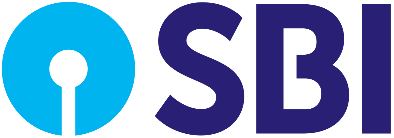 Part 1 – Complete if controller is an IndiviualPart 2 – Complete if controller is an EntityInstruction – Entity controllers (passive NFFE and investment entities in non-partificating jurisdictions and managed by another FI require ultimate controllers who are individuals to also complete separate controlling person formsPart 3 – To be completed by both individual and entity controllersFor Bank Use Only  لإستخدام البنك فقط  FATCA & CRS Self-certification form – Individualsلإستخدام البنك فقطFor Bank Use Only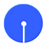 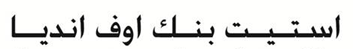 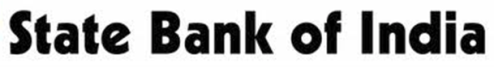 Wholesale Bank Branch, BahrainPO Box. 5466, Manama, BahrainFax: +973-17224692, 17212714  Tel: +973-17505168Email:opns.wbbbah@statebank.comSWIFT:SBINBMBH,Web: sbibahrain.com Section ISection ISection ICustomer DetailsCustomer DetailsCustomer DetailsADetails of Firm/ Organisation / Legal EntityDetails of Firm/ Organisation / Legal EntityDetails of Firm/ Organisation / Legal EntityDetails of Firm/ Organisation / Legal EntityDetails of Firm/ Organisation / Legal EntityDetails of Firm/ Organisation / Legal EntityDetails of Firm/ Organisation / Legal EntityDetails of Firm/ Organisation / Legal EntityDetails of Firm/ Organisation / Legal EntityDetails of Firm/ Organisation / Legal EntityA1Name of Firm / Orgn. / Legal EntityName of Firm / Orgn. / Legal EntityTrading Names (If Trading Name is different from Name of Legal Entity)Trading Names (If Trading Name is different from Name of Legal Entity)A2Constitution□  Company□  Company□  Company□  Company□  Company□  Company□  Partnership□  Partnership□  PartnershipA2Constitution□  Proprietorship□  Proprietorship□  Proprietorship□  Proprietorship□  Proprietorship□  Proprietorship□  Trust□  Trust□  TrustA2Constitution□  Trustee□  Trustee□  Trustee□  Trustee□  Trustee□  Trustee□  Society, Club, Association□  Society, Club, Association□  Society, Club, AssociationA2Constitution□  Regulated Financial Institution□  Regulated Financial Institution□  Regulated Financial Institution□  Regulated Financial Institution□  Regulated Financial Institution□  Regulated Financial Institution□  Public Authority or      State Investment Body□  Public Authority or      State Investment Body□  Public Authority or      State Investment BodyA2Constitution□  Exchange Company□  Exchange Company□  Exchange Company□  Exchange Company□  Exchange Company□  Exchange CompanyA2Constitution□  Others – Specify:□  Others – Specify:□  Others – Specify:□  Others – Specify:□  Others – Specify:□  Others – Specify:□  Others – Specify:□  Others – Specify:□  Others – Specify:A3Commercial License / RegistrationCommercial License / RegistrationCommercial License / RegistrationCommercial License / RegistrationCommercial License / RegistrationNo.No.No.No.Date:Place & Date of Incorporation or EstablishmentPlace & Date of Incorporation or EstablishmentPlace & Date of Incorporation or EstablishmentPlace & Date of Incorporation or EstablishmentPlace & Date of Incorporation or EstablishmentPlace:Place:Place:Place:Date:Country of IncorporationCountry of IncorporationCountry of IncorporationCountry of IncorporationCountry of IncorporationCountry of OperationsCountry of OperationsCountry of OperationsCountry of OperationsCountry of OperationsRegulatory Body or Listing Body (for regulated activities such as financial services and listed companies)Regulatory Body or Listing Body (for regulated activities such as financial services and listed companies)Regulatory Body or Listing Body (for regulated activities such as financial services and listed companies)Regulatory Body or Listing Body (for regulated activities such as financial services and listed companies)Regulatory Body or Listing Body (for regulated activities such as financial services and listed companies)Name of External Auditor Name of External Auditor Name of External Auditor Name of External Auditor Name of External Auditor A4Registered OfficeNo. No. Building No. / Name:Building No. / Name:Building No. / Name:Building No. / Name:Building No. / Name:Building No. / Name:Building No. / Name:A4Registered OfficeStreet: Street: Street: Street: Street: Street: Street: Street: Street: A4Registered OfficeBlock:Block:Block:Block:Block:Town:Town:Town:Town:A4Registered OfficeCity:City:City:City:City:Pin/Zip Code:Pin/Zip Code:Pin/Zip Code:Pin/Zip Code:A4Registered OfficeCountry:Country:Country:Country:A4Registered OfficePhone No(s):Phone No(s):Phone No(s):Phone No(s):Phone No(s):Phone No(s):Phone No(s):Phone No(s):Phone No(s):A4Registered OfficeFax No(s):Fax No(s):Fax No(s):Fax No(s):Fax No(s):Fax No(s):Fax No(s):Fax No(s):Fax No(s):A4Registered OfficeEmail Address:Email Address:Email Address:Email Address:Email Address:Email Address:Email Address:Email Address:Email Address:A4Registered OfficeWebsite:Website:Website:Website:Website:Website:Website:Website:Website:A5Corporate Office / Business Address / Trading Address(Full Physical Address is required; P.O. Box No. is not sufficient)No. No. Building No. / Name:Building No. / Name:Building No. / Name:Building No. / Name:Building No. / Name:Building No. / Name:Building No. / Name:A5Corporate Office / Business Address / Trading Address(Full Physical Address is required; P.O. Box No. is not sufficient)Street: Street: Street: Street: Street: Street: Street: Street: Street: A5Corporate Office / Business Address / Trading Address(Full Physical Address is required; P.O. Box No. is not sufficient)Block:Block:Block:Block:Block:Town:Town:Town:Town:A5Corporate Office / Business Address / Trading Address(Full Physical Address is required; P.O. Box No. is not sufficient)City:City:City:City:City:Pin/Zip Code:Pin/Zip Code:Pin/Zip Code:Pin/Zip Code:A5Corporate Office / Business Address / Trading Address(Full Physical Address is required; P.O. Box No. is not sufficient)Country:Country:Country:Country:A5Corporate Office / Business Address / Trading Address(Full Physical Address is required; P.O. Box No. is not sufficient)Phone No(s):Phone No(s):Phone No(s):Phone No(s):Phone No(s):Phone No(s):Phone No(s):Phone No(s):Phone No(s):A5Corporate Office / Business Address / Trading Address(Full Physical Address is required; P.O. Box No. is not sufficient)Fax No(s):Fax No(s):Fax No(s):Fax No(s):Fax No(s):Fax No(s):Fax No(s):Fax No(s):Fax No(s):A5Corporate Office / Business Address / Trading Address(Full Physical Address is required; P.O. Box No. is not sufficient)Email Address:Email Address:Email Address:Email Address:Email Address:Email Address:Email Address:Email Address:Email Address:A5Corporate Office / Business Address / Trading Address(Full Physical Address is required; P.O. Box No. is not sufficient)Website:Website:Website:Website:Website:Website:Website:Website:Website:A6Communications to be sent to:Communications to be sent to:Communications to be sent to:Communications to be sent to:□  Registered Office□  Registered Office□  Registered Office□  Registered Office□  Corporate Office□  Corporate OfficeIf Communication Address is different from above, please specifyIf Communication Address is different from above, please specifyIf Communication Address is different from above, please specifyIf Communication Address is different from above, please specifyIf Communication Address is different from above, please specifyIf Communication Address is different from above, please specifyIf Communication Address is different from above, please specifyIf Communication Address is different from above, please specifyIf Communication Address is different from above, please specifyIf Communication Address is different from above, please specifyA7Communication Address(Full Address is required; P.O. Box No. is not sufficient)No. No. Building No. / Name:Building No. / Name:Building No. / Name:Building No. / Name:Building No. / Name:Building No. / Name:Building No. / Name:A7Communication Address(Full Address is required; P.O. Box No. is not sufficient)Street: Street: Street: Street: Street: Street: Street: Street: Street: A7Communication Address(Full Address is required; P.O. Box No. is not sufficient)Block:Block:Block:Block:Block:Town:Town:Town:Town:A7Communication Address(Full Address is required; P.O. Box No. is not sufficient)City:City:City:City:City:Pin/Zip Code:Pin/Zip Code:Pin/Zip Code:Pin/Zip Code:A7Communication Address(Full Address is required; P.O. Box No. is not sufficient)Country:Country:Country:Country:A7Communication Address(Full Address is required; P.O. Box No. is not sufficient)Phone No(s):Phone No(s):Phone No(s):Phone No(s):Phone No(s):Phone No(s):Phone No(s):Phone No(s):Phone No(s):A7Communication Address(Full Address is required; P.O. Box No. is not sufficient)Fax No(s):Fax No(s):Fax No(s):Fax No(s):Fax No(s):Fax No(s):Fax No(s):Fax No(s):Fax No(s):A7Communication Address(Full Address is required; P.O. Box No. is not sufficient)Email Address:Email Address:Email Address:Email Address:Email Address:Email Address:Email Address:Email Address:Email Address:A7Communication Address(Full Address is required; P.O. Box No. is not sufficient)Website:Website:Website:Website:Website:Website:Website:Website:Website:BBusiness ActivitiesB1Please give a brief description of present business activity and also the activities which have generated the assets owned:CSource of FundsSource of FundsSource of FundsC1Please give a brief description of source of funds:Please give a brief description of source of funds:Please give a brief description of source of funds:DNature and Volume of Anticipated Business Nature and Volume of Anticipated Business Nature and Volume of Anticipated Business D1Nature of anticipated business dealings with the Bank: What is the main reason for applying for this account? (Please specify) (e.g. Credit facility /Deposits)Nature of anticipated business dealings with the Bank: What is the main reason for applying for this account? (Please specify) (e.g. Credit facility /Deposits)Nature of anticipated business dealings with the Bank: What is the main reason for applying for this account? (Please specify) (e.g. Credit facility /Deposits)Volume of anticipated business dealings with the Bank: Value of transactions you expect to make per month / quarter / year?Volume of anticipated business dealings with the Bank: Value of transactions you expect to make per month / quarter / year?Volume of anticipated business dealings with the Bank: Value of transactions you expect to make per month / quarter / year?Amount:□ Per Month□ Per Quarter□ Per YearComments:How many transactions you expect to make per month / quarter / year?How many transactions you expect to make per month / quarter / year?How many transactions you expect to make per month / quarter / year?No. of Transactions:□ Per Month□ Per Quarter□ Per YearComments:EShareholding Pattern of the FirmShareholding Pattern of the FirmShareholding Pattern of the Firma. Details of Shareholders / Beneficial Owners / Authorised Signatories / Directors, holding more than 10% Beneficial Ownership in the Firm/Organisation.b. If a Legal Entity holds more than 10% Beneficial Ownership, then the Shareholding Pattern of that Legal Entity to be also givena. Details of Shareholders / Beneficial Owners / Authorised Signatories / Directors, holding more than 10% Beneficial Ownership in the Firm/Organisation.b. If a Legal Entity holds more than 10% Beneficial Ownership, then the Shareholding Pattern of that Legal Entity to be also givena. Details of Shareholders / Beneficial Owners / Authorised Signatories / Directors, holding more than 10% Beneficial Ownership in the Firm/Organisation.b. If a Legal Entity holds more than 10% Beneficial Ownership, then the Shareholding Pattern of that Legal Entity to be also givenName of Beneficial OwnersPercentage ofShareholding / OwnershipCountry of Residence / IncorporationE1E2E3E4E5E6E7E8E9FDetails of Financials of last Two Years (in USD Million)Details of Financials of last Two Years (in USD Million)Details of Financials of last Two Years (in USD Million)Sl.No.DescriptionYear ending 20…..Year ending 20…..F1Annual TurnoverF2Paid-up Share Capital F3Net AssetsF4Aggregate value of Cash and Investments **Applicable to Trusts/Pension Funds/Collective Investment Funds/Special Purpose vehicles*Applicable to Trusts/Pension Funds/Collective Investment Funds/Special Purpose vehicles*Applicable to Trusts/Pension Funds/Collective Investment Funds/Special Purpose vehiclesGBankers to FirmBankers to FirmBankers to FirmBankers to FirmBankers to FirmBankers to FirmBankers to FirmG1Name of Firm’s Principal Bankers (from whom a reference may be obtained):Name of Firm’s Principal Bankers (from whom a reference may be obtained):Name of Firm’s Principal Bankers (from whom a reference may be obtained):Name of Firm’s Principal Bankers (from whom a reference may be obtained):Name of Firm’s Principal Bankers (from whom a reference may be obtained):Name of Firm’s Principal Bankers (from whom a reference may be obtained):Name of Firm’s Principal Bankers (from whom a reference may be obtained):Address: Address: Address: Address: Address: Address: Address: Town/City:Town/City:Town/City:PostCode:PostCode:Country:Country:G2Accounts with Other BanksName(s) of Other Banks that the Firm Uses (Other than the primary relationship mentioned above):Accounts with Other BanksName(s) of Other Banks that the Firm Uses (Other than the primary relationship mentioned above):Accounts with Other BanksName(s) of Other Banks that the Firm Uses (Other than the primary relationship mentioned above):Accounts with Other BanksName(s) of Other Banks that the Firm Uses (Other than the primary relationship mentioned above):Accounts with Other BanksName(s) of Other Banks that the Firm Uses (Other than the primary relationship mentioned above):Accounts with Other BanksName(s) of Other Banks that the Firm Uses (Other than the primary relationship mentioned above):Accounts with Other BanksName(s) of Other Banks that the Firm Uses (Other than the primary relationship mentioned above):1:1:1:1:1:1:1:2:2:2:2:2:2:2:3:3:3:3:3:3:3:G3Accounts with State Bank of IndiaDoes your Firm have an existing account with State Bank of India?Accounts with State Bank of IndiaDoes your Firm have an existing account with State Bank of India?Accounts with State Bank of IndiaDoes your Firm have an existing account with State Bank of India?Accounts with State Bank of IndiaDoes your Firm have an existing account with State Bank of India?Accounts with State Bank of IndiaDoes your Firm have an existing account with State Bank of India?Accounts with State Bank of IndiaDoes your Firm have an existing account with State Bank of India?Accounts with State Bank of IndiaDoes your Firm have an existing account with State Bank of India?□  Yes□  NoIf Yes, please specify Account No., Branch and CountryIf Yes, please specify Account No., Branch and CountryIf Yes, please specify Account No., Branch and CountryIf Yes, please specify Account No., Branch and CountryIf Yes, please specify Account No., Branch and CountryAccount No.1: Account No.1: Account No.1: Account No.1: Branch:Branch:Country:Account No.2: Account No.2: Account No.2: Account No.2: Branch:Branch:Country:Account No.3: Account No.3: Account No.3: Account No.3: Branch:Branch:Country:HOther InformationOther InformationOther InformationOther InformationOther InformationH1Do all authorized signatories possess sufficient understanding of Financial Markets, Financial Market Instruments & Associated Risks?Do all authorized signatories possess sufficient understanding of Financial Markets, Financial Market Instruments & Associated Risks?Do all authorized signatories possess sufficient understanding of Financial Markets, Financial Market Instruments & Associated Risks?□  Yes□  NoIf No, please mention the name(s) of signatory(ies): If No, please mention the name(s) of signatory(ies): If No, please mention the name(s) of signatory(ies): If No, please mention the name(s) of signatory(ies): If No, please mention the name(s) of signatory(ies): 1222234444H2Does your organization have previous experience in Credit / Deposit Instruments relating to Financial Markets?Does your organization have previous experience in Credit / Deposit Instruments relating to Financial Markets?Does your organization have previous experience in Credit / Deposit Instruments relating to Financial Markets?□  Yes□  NoIf Yes, please briefly specify the size and nature of transactions and the length of time your organization has been involved in such transactions:If Yes, please briefly specify the size and nature of transactions and the length of time your organization has been involved in such transactions:If Yes, please briefly specify the size and nature of transactions and the length of time your organization has been involved in such transactions:If Yes, please briefly specify the size and nature of transactions and the length of time your organization has been involved in such transactions:If Yes, please briefly specify the size and nature of transactions and the length of time your organization has been involved in such transactions:H3Please indicate your objectives in making such deposits (for deposit customers):Please indicate your objectives in making such deposits (for deposit customers):Please indicate your objectives in making such deposits (for deposit customers):Please indicate your objectives in making such deposits (for deposit customers):Please indicate your objectives in making such deposits (for deposit customers):□   Capital Preservation□   Income□   Income□   Income□   Income□   Long Term Capital Appreciation□   Short Term Trading Profits□   Short Term Trading Profits□   Short Term Trading Profits□   Short Term Trading Profits□   Others, Specify:□   Others, Specify:□   Others, Specify:□   Others, Specify:□   Others, Specify:H4Have you previously relied on financial advice from Financial Institutions?Have you previously relied on financial advice from Financial Institutions?Have you previously relied on financial advice from Financial Institutions?□  Yes□  NoIf yes, please provide the name of institution and period of association:If yes, please provide the name of institution and period of association:If yes, please provide the name of institution and period of association:If yes, please provide the name of institution and period of association:If yes, please provide the name of institution and period of association:1.  Name: 1.  Name: Period of Association                     …yearsPeriod of Association                     …yearsPeriod of Association                     …years2.  Name: 2.  Name: Period of Association                     …yearsPeriod of Association                     …yearsPeriod of Association                     …yearsSignature(s) of the Authorized Signatories/ Proprietors / PartnersSignature(s) of the Authorized Signatories/ Proprietors / PartnersSignature(s) of the Authorized Signatories/ Proprietors / Partners1. Authorized Signatory/ Proprietor / Partner2. Authorized Signatory/ Proprietor / PartnerSignatureNameDate3. Authorized Signatory/ Proprietor / Partner4. Authorized Signatory/ Proprietor / PartnerSignatureNameDateCompany SealAll Authorised Signatories should signWholesale Bank Branch, BahrainPO Box. 5466, Manama, BahrainFax: +973-17224692, 17212714  Tel: +973-17505168Email:opns.wbbbah@statebank.comSWIFT:SBINBMBH,Web: sbibahrain.comSection IISection IISection IIDetails of Authorised Signatory / Director / Beneficial Owner – # …(Obtain Section-II for each Signatory)Details of Authorised Signatory / Director / Beneficial Owner – # …(Obtain Section-II for each Signatory)Details of Authorised Signatory / Director / Beneficial Owner – # …(Obtain Section-II for each Signatory)IPersonal DetailsPersonal DetailsPersonal DetailsPersonal DetailsPersonal DetailsPersonal DetailsPersonal DetailsPersonal DetailsPersonal DetailsPersonal DetailsPersonal DetailsPersonal DetailsPersonal DetailsI1 Salutation:□   Dr.                □   Mr.                 □   Ms.                    □   Mrs.□   Dr.                □   Mr.                 □   Ms.                    □   Mrs.□   Dr.                □   Mr.                 □   Ms.                    □   Mrs.□   Dr.                □   Mr.                 □   Ms.                    □   Mrs.□   Dr.                □   Mr.                 □   Ms.                    □   Mrs.□   Dr.                □   Mr.                 □   Ms.                    □   Mrs.□   Dr.                □   Mr.                 □   Ms.                    □   Mrs.□   Dr.                □   Mr.                 □   Ms.                    □   Mrs.□   Dr.                □   Mr.                 □   Ms.                    □   Mrs.□   Dr.                □   Mr.                 □   Ms.                    □   Mrs.□   Dr.                □   Mr.                 □   Ms.                    □   Mrs.PhotographName :(as in Passport)Name :(as in Passport)PhotographAny Other NameAny Other NamePhotographGender:Gender:□  Male  □  Female□  Male  □  Female□  Male  □  Female□  Male  □  Female□  Male  □  FemaleMarital Status:Marital Status:Marital Status:Marital Status:□ Married   □ Unmarried□ Married   □ UnmarriedPhotographDate of BirthDate of BirthDDMMMMY Y Y YY Y Y YY Y Y YPlace of BirthPlace of BirthPlace of BirthPhotographNationality:Nationality:PhotographCountry of Residence:Country of Residence:Country of Residence:Country of Residence:Passport Details:Passport Details:No.:No.:Issued At:Issued At:Passport Details:Passport Details:Issue Date:Issue Date:Issue Date:Issue Date:DD-MM-YYYYDD-MM-YYYYDD-MM-YYYYDD-MM-YYYYExpiry Date:Expiry Date:DD-MM-YYYYNational ID / CPR / Iqama / SSN No.National ID / CPR / Iqama / SSN No.Expiry Date:Expiry Date:DD-MM-YYYYI2Residential Address(Full Address is required; P.O. Box No. is not sufficient)No. Building No. / Name:Building No. / Name:I2Residential Address(Full Address is required; P.O. Box No. is not sufficient)Street: Street: Street: I2Residential Address(Full Address is required; P.O. Box No. is not sufficient)Block:Block:Town:I2City:City:Post Code:I2Country:I2Phone No(s):Home: Home: Office:I2Mobile No (s):1.1.2.I2Fax No(s):I2Email Address:I3Permanent Address(Full Address is required; P.O. Box No. is not sufficient)No. Building No. / Name:Building No. / Name:I3Permanent Address(Full Address is required; P.O. Box No. is not sufficient)Street: Street: Street: I3Permanent Address(Full Address is required; P.O. Box No. is not sufficient)Block:Block:Town:I3City:City:Post Code:I3Country:I3Phone No(s):Home: Home: Office:I3Mobile No (s):1.1.2.I3Fax No(s):I3Email Address:I4Communications to be sent to:Communications to be sent to:Communications to be sent to:□  Residential Address□  Residential Address□  Permanent AddressIf Communication Address is different from above, please specifyIf Communication Address is different from above, please specifyIf Communication Address is different from above, please specifyIf Communication Address is different from above, please specifyIf Communication Address is different from above, please specifyIf Communication Address is different from above, please specifyI5Communication  Address(Full Address is required; P.O. Box No. is not sufficient)No. Building No. / Name:Building No. / Name:Building No. / Name:Building No. / Name:I5Communication  Address(Full Address is required; P.O. Box No. is not sufficient)Street: Street: Street: Street: Street: I5Communication  Address(Full Address is required; P.O. Box No. is not sufficient)Block:Block:Block:Town:Town:I5City:City:City:Post Code:Post Code:I5Country:Country:I5Phone No(s):Home: Home: Home: Office:Office:I5Mobile No (s):1.1.1.2.2.I5Fax No(s):I5Email Address:I6Mother’s Maiden Name (for verification purposes): IOther InformationOther InformationOther InformationOther InformationJ1Highest Qualification□  Primary □  Higher Secondary□  Graduate□  Post Graduate□  Professional□  Others, SpecifyJ2Employment DetailsOccupation:Corporate Title / Public Position Held:Self-Employed :If Self-Employed, Nature of Employment:Years of Service:J3Employer InformationEmployer NameEmployer AddressKFinancial ExperienceFinancial ExperienceK1Knowledge and Understanding of financial marketsK2Length of time involved in relevant financial marketsK3Nature and size of transactions and type of involvementK4Qualifications and experience in relevant financial marketsK5Composition and size of existing financial investment portfolioK6Any other relevant informationName:SignaturePlace:SignatureDateSignatureWholesale Bank Branch, BahrainPO Box. 5466, Manama, BahrainFax: +973-17224692, 17212714  Tel: +973-17505168Email:opns.wbbbah@statebank.comSWIFT:SBINBMBH,Web: sbibahrain.comSection IIISection IIISection IIIAccount Opening Details and Operating InstructionsAccount Opening Details and Operating InstructionsAccount Opening Details and Operating InstructionsMAccount Opening DetailsAccount Opening DetailsAccount Opening DetailsAccount Opening DetailsAccount Opening DetailsAccount Opening DetailsAccount Opening DetailsAccount Opening DetailsAccount Opening DetailsAccount Opening DetailsAccount Opening DetailsAccount Opening DetailsM1Full Name of the Firm / OrganisationFull Name of the Firm / OrganisationCustomer ID (if an exisiting account)Customer ID (if an exisiting account)M2Type of Account to be OpenedType of Account to be Opened□   Savings Account□   Savings Account□   Savings Account□   Savings Account□   Savings Account□   Savings Account□   Savings Account□   Current Account□   Current Account□   Current AccountM2Type of Account to be OpenedType of Account to be Opened□   Term Deposit Account□   Term Deposit Account□   Term Deposit Account□   Term Deposit Account□   Term Deposit Account□   Term Deposit Account□   Term Deposit Account□   Credit / Loan Account□   Credit / Loan Account□   Credit / Loan AccountM2Type of Account to be OpenedType of Account to be OpenedCurrency (USD/GBP etc.)Currency (USD/GBP etc.)Currency (USD/GBP etc.)Currency (USD/GBP etc.)Currency (USD/GBP etc.)Currency (USD/GBP etc.)Currency (USD/GBP etc.)M3List of Authorised Signatories (Board Resolution / other applicable document authorizing signatory(ies) be enclosed)List of Authorised Signatories (Board Resolution / other applicable document authorizing signatory(ies) be enclosed)List of Authorised Signatories (Board Resolution / other applicable document authorizing signatory(ies) be enclosed)List of Authorised Signatories (Board Resolution / other applicable document authorizing signatory(ies) be enclosed)List of Authorised Signatories (Board Resolution / other applicable document authorizing signatory(ies) be enclosed)List of Authorised Signatories (Board Resolution / other applicable document authorizing signatory(ies) be enclosed)List of Authorised Signatories (Board Resolution / other applicable document authorizing signatory(ies) be enclosed)List of Authorised Signatories (Board Resolution / other applicable document authorizing signatory(ies) be enclosed)List of Authorised Signatories (Board Resolution / other applicable document authorizing signatory(ies) be enclosed)List of Authorised Signatories (Board Resolution / other applicable document authorizing signatory(ies) be enclosed)List of Authorised Signatories (Board Resolution / other applicable document authorizing signatory(ies) be enclosed)List of Authorised Signatories (Board Resolution / other applicable document authorizing signatory(ies) be enclosed)Name of AuthorizedSignatory(ies)Name of AuthorizedSignatory(ies)Name of AuthorizedSignatory(ies)Specimen Signature(s)Specimen Signature(s)Specimen Signature(s)Specimen Signature(s)Specimen Signature(s)Signing on behalf of firm/co. as*Signing on behalf of firm/co. as*Signature of VerifyingAuthority (for Bank use only)Signature of VerifyingAuthority (for Bank use only)M31M32M33M34*Sole Proprietor / Partner / Chairman / MD / Director / Authorized Signatory / Power of Attorney Holder*Sole Proprietor / Partner / Chairman / MD / Director / Authorized Signatory / Power of Attorney Holder*Sole Proprietor / Partner / Chairman / MD / Director / Authorized Signatory / Power of Attorney Holder*Sole Proprietor / Partner / Chairman / MD / Director / Authorized Signatory / Power of Attorney Holder*Sole Proprietor / Partner / Chairman / MD / Director / Authorized Signatory / Power of Attorney Holder*Sole Proprietor / Partner / Chairman / MD / Director / Authorized Signatory / Power of Attorney Holder*Sole Proprietor / Partner / Chairman / MD / Director / Authorized Signatory / Power of Attorney Holder*Sole Proprietor / Partner / Chairman / MD / Director / Authorized Signatory / Power of Attorney Holder*Sole Proprietor / Partner / Chairman / MD / Director / Authorized Signatory / Power of Attorney Holder*Sole Proprietor / Partner / Chairman / MD / Director / Authorized Signatory / Power of Attorney Holder*Sole Proprietor / Partner / Chairman / MD / Director / Authorized Signatory / Power of Attorney Holder*Sole Proprietor / Partner / Chairman / MD / Director / Authorized Signatory / Power of Attorney HolderM4Mode of OperationMode of OperationMode of OperationMode of OperationPlease specify as 1. Singly; or 2. Anyone Singly; or 3. Jointly No. __ with No. __; or 4. No. __ with any one of others; or 5. Any other specific mode.Please specify as 1. Singly; or 2. Anyone Singly; or 3. Jointly No. __ with No. __; or 4. No. __ with any one of others; or 5. Any other specific mode.Please specify as 1. Singly; or 2. Anyone Singly; or 3. Jointly No. __ with No. __; or 4. No. __ with any one of others; or 5. Any other specific mode.Please specify as 1. Singly; or 2. Anyone Singly; or 3. Jointly No. __ with No. __; or 4. No. __ with any one of others; or 5. Any other specific mode.Please specify as 1. Singly; or 2. Anyone Singly; or 3. Jointly No. __ with No. __; or 4. No. __ with any one of others; or 5. Any other specific mode.Please specify as 1. Singly; or 2. Anyone Singly; or 3. Jointly No. __ with No. __; or 4. No. __ with any one of others; or 5. Any other specific mode.Please specify as 1. Singly; or 2. Anyone Singly; or 3. Jointly No. __ with No. __; or 4. No. __ with any one of others; or 5. Any other specific mode.Please specify as 1. Singly; or 2. Anyone Singly; or 3. Jointly No. __ with No. __; or 4. No. __ with any one of others; or 5. Any other specific mode.Please specify as 1. Singly; or 2. Anyone Singly; or 3. Jointly No. __ with No. __; or 4. No. __ with any one of others; or 5. Any other specific mode.Please specify as 1. Singly; or 2. Anyone Singly; or 3. Jointly No. __ with No. __; or 4. No. __ with any one of others; or 5. Any other specific mode.Please specify as 1. Singly; or 2. Anyone Singly; or 3. Jointly No. __ with No. __; or 4. No. __ with any one of others; or 5. Any other specific mode.Please specify as 1. Singly; or 2. Anyone Singly; or 3. Jointly No. __ with No. __; or 4. No. __ with any one of others; or 5. Any other specific mode.M5Applicable in case of Term Deposit AccountApplicable in case of Term Deposit AccountApplicable in case of Term Deposit AccountApplicable in case of Term Deposit AccountApplicable in case of Term Deposit AccountApplicable in case of Term Deposit AccountApplicable in case of Term Deposit AccountApplicable in case of Term Deposit AccountApplicable in case of Term Deposit AccountApplicable in case of Term Deposit AccountApplicable in case of Term Deposit AccountApplicable in case of Term Deposit AccountCurrency of Deposit: Currency of Deposit: Currency of Deposit: Currency of Deposit: Currency of Deposit: Amount: Amount: Amount: Amount: Amount: Amount: Amount: Rate of Interest: Rate of Interest: Rate of Interest: Rate of Interest: Rate of Interest: Period:Period:Period:Period:Period:Period:Period:Auto Renewal:     □  Yes     □  NoAuto Renewal:     □  Yes     □  NoAuto Renewal:     □  Yes     □  NoAuto Renewal:     □  Yes     □  NoAuto Renewal:     □  Yes     □  NoM6Repayment / Settlement Instructions:Repayment / Settlement Instructions:Repayment / Settlement Instructions:Repayment / Settlement Instructions:Repayment / Settlement Instructions:On repayment please credit my/our account with Bank:On repayment please credit my/our account with Bank:On repayment please credit my/our account with Bank:On repayment please credit my/our account with Bank:On repayment please credit my/our account with Bank:Bank Address:Bank Address:Bank Address:Bank Address:Bank Address:Swift Code:Swift Code:Swift Code:Swift Code:Swift Code:Routing Bank:Routing Bank:Routing Bank:Routing Bank:Routing Bank:Other Routing Details (if any)Other Routing Details (if any)Other Routing Details (if any)Other Routing Details (if any)Other Routing Details (if any)M7Statement DetailsStatement DetailsStatement DetailsStatement DetailsStatement DetailsPlease indicate how often you would like to receive statementsPlease indicate how often you would like to receive statementsPlease indicate how often you would like to receive statementsPlease indicate how often you would like to receive statementsPlease indicate how often you would like to receive statements□  Monthly□  Monthly□   Quarterly□   Quarterly□   Quarterly□   Quarterly□   AnnuallyM8DeclarationDeclarationDeclarationDeclarationDeclarationDeclarationDeclarationDeclarationDeclarationDeclarationDeclarationDeclarationWe hereby declare:1) I/We understand that the account is opened on the basis of the statements/declarations made by me/us. I/We also agree that if any of the statements/declarations made herein are found to be not correct in material particulars, the Bank shall have the sole discretion to close the deposit account and recover the charges if any as the Bank may decide.2) We confirm that all funds being routed through this account are clean, clear, good and not related to any criminal activities or sale of drugs or armaments  and do not violate any provisions of the laws applicable in this regard. We also understand that in case it is found, in course of the tenure of this deposit, that the above conditions are not fulfilled, the bank will be at liberty to inform Regulatory/Law enforcement authorities in compliance with the regulatory/ legal provisions in Bahrain as stated in clause (3) below and to terminate the relationship with the depositor after giving notice to the depositor.3) We agree that while the Bank maintains strict confidentiality in all matters relating to customer’s account(s) and business, it is agreed and understood that the Bank mayi. disclose any information relating to my account(s) and business to any branch or office of the Bank or associated and affiliated companies;
ii. outsource any of the Bank’s functions to another office of the Bank in any other jurisdiction;
iii. disclose any information if required to do so by an order of a competent court or regulatory authority
iv. disclose any information if required  for participation in any telecommunication or electronic clearing network
v. disclose any information if required  for credit rating by recognized credit rating agencies or to credit information bureaus
vi. . disclose any information  for fraud prevention purposes.4) We are eligible in terms of the laws of the country of residence to open and operate the account requested for.5) While we understand that there is at present no income/corporate/withholding tax in Bahrain, We confirm and accept that should any tax or other governmental dues on account of this deposit account become payable , all payment made to us shall be net of any such taxes etc. and the Bank assumes no liability in this regard. We agree that VAT or any other local tax on transactions or Service fee etc., if applicable will be charged and recovered separately. 6) We hereby undertake to intimate you any material change in information/documents we have provided at the time of opening of account such as constitution of entity/singatores/ownership/address/contact details etc., at the earliest but not later than 30 days from such change. 7) We understand that any Deposit Insurance or any other similar coverage does not cover this account.8) We understand that Bank reserves the unfettered rights to accept   or reject this application9) This deposit account shall be governed by Law applicable for the Bahrain branch which is opening this   account and We, hereby, agree to submit to the jurisdiction of courts in the centre where the deposit has been accepted in respect of any dispute in connection with this account.10) We understand that the Deposit will be payable only by State Bank of India, Wholesale Banking Branch, Bahrain, notwithstanding the fact that the deposit is made from outside Bahrain. The other offices of State Bank of India shall not be in any manner be liable for any delays, losses, damages, claims of expenses of whatsoever nature arising in relation of any of my /our relationship with the Bank.11) We agree that no cheque book, ATM/Credit/Debit Card / Internet Banking Transactions or Nomination facility will be provided for the accounts opened with the Bank. 12)  We understand that our Savings/Current account would be marked as ‘Inoperative’ if there is no transaction initiated into the account during last 24 months, and to activate the account, We agree to provide fresh documents sought by the Bank. 13) We agree to provide fresh KYC documents as and when the same gets expired or changed and understand that our account may be frozen by the Bank without any prior notice if i) We fail to provide attested copy of renewed KYC even after 12 months of its expiry ii) if any suspicious activity noted in the account iii) if such freeze is ordered by local or international authority iv) or for any reason that Bank finds reasonable to freeze the account. 14)  We consent to having SBI WBBB and all its third party processors, authority to collect and process our personal data for given purpose and to contact me in case there is any new services that might be of interest to me.15)  The Bank reserves the right to make any modifications or additions to the terms and conditions of the account at any time without the need for the consent of the account holder and the Bank shall notify the account holder of the amendments in the manner the Bank sees appropriate. 16) We understand and agree that payment of interest on balances in bank account will be at the sole discretion of the Bank. 17) We agree that I shall not permit any encumbrance or third party interest over or against any account(s) without the Bank's express prior written consent.18) We confirm that we are not resident/s of Bahrain.  We undertake to inform the Bank in case we become a resident/s of or shift to Bahrain. We also agree that the Bank may close the account, at any time, without any further notice to us and without any liability on the part of the Bank, if  we shift to or become resident/s of BahrainAccounts on Behalf of Third Party22) I/We confirm that I/We are not acting or operating the account on behalf of Third Party/ Parties.Term Deposits:23) We understand and agree that premature payment would be solely at the discretion of the Bank. The interest rate applicable on deposit on premature payment would not be the contracted rate but at the applicable rate at the time of deposit for which the deposit remained with the bank less pre-payment charges if any. 24) We authorise the Bank to rollover the deposit for the same period as this deposit is made on the date of maturity at interest rates then prevailing, if we do not instruct the Bank on the disposal of maturity proceeds 2 working days prior to the date of maturity of this Deposit.We hereby declare:1) I/We understand that the account is opened on the basis of the statements/declarations made by me/us. I/We also agree that if any of the statements/declarations made herein are found to be not correct in material particulars, the Bank shall have the sole discretion to close the deposit account and recover the charges if any as the Bank may decide.2) We confirm that all funds being routed through this account are clean, clear, good and not related to any criminal activities or sale of drugs or armaments  and do not violate any provisions of the laws applicable in this regard. We also understand that in case it is found, in course of the tenure of this deposit, that the above conditions are not fulfilled, the bank will be at liberty to inform Regulatory/Law enforcement authorities in compliance with the regulatory/ legal provisions in Bahrain as stated in clause (3) below and to terminate the relationship with the depositor after giving notice to the depositor.3) We agree that while the Bank maintains strict confidentiality in all matters relating to customer’s account(s) and business, it is agreed and understood that the Bank mayi. disclose any information relating to my account(s) and business to any branch or office of the Bank or associated and affiliated companies;
ii. outsource any of the Bank’s functions to another office of the Bank in any other jurisdiction;
iii. disclose any information if required to do so by an order of a competent court or regulatory authority
iv. disclose any information if required  for participation in any telecommunication or electronic clearing network
v. disclose any information if required  for credit rating by recognized credit rating agencies or to credit information bureaus
vi. . disclose any information  for fraud prevention purposes.4) We are eligible in terms of the laws of the country of residence to open and operate the account requested for.5) While we understand that there is at present no income/corporate/withholding tax in Bahrain, We confirm and accept that should any tax or other governmental dues on account of this deposit account become payable , all payment made to us shall be net of any such taxes etc. and the Bank assumes no liability in this regard. We agree that VAT or any other local tax on transactions or Service fee etc., if applicable will be charged and recovered separately. 6) We hereby undertake to intimate you any material change in information/documents we have provided at the time of opening of account such as constitution of entity/singatores/ownership/address/contact details etc., at the earliest but not later than 30 days from such change. 7) We understand that any Deposit Insurance or any other similar coverage does not cover this account.8) We understand that Bank reserves the unfettered rights to accept   or reject this application9) This deposit account shall be governed by Law applicable for the Bahrain branch which is opening this   account and We, hereby, agree to submit to the jurisdiction of courts in the centre where the deposit has been accepted in respect of any dispute in connection with this account.10) We understand that the Deposit will be payable only by State Bank of India, Wholesale Banking Branch, Bahrain, notwithstanding the fact that the deposit is made from outside Bahrain. The other offices of State Bank of India shall not be in any manner be liable for any delays, losses, damages, claims of expenses of whatsoever nature arising in relation of any of my /our relationship with the Bank.11) We agree that no cheque book, ATM/Credit/Debit Card / Internet Banking Transactions or Nomination facility will be provided for the accounts opened with the Bank. 12)  We understand that our Savings/Current account would be marked as ‘Inoperative’ if there is no transaction initiated into the account during last 24 months, and to activate the account, We agree to provide fresh documents sought by the Bank. 13) We agree to provide fresh KYC documents as and when the same gets expired or changed and understand that our account may be frozen by the Bank without any prior notice if i) We fail to provide attested copy of renewed KYC even after 12 months of its expiry ii) if any suspicious activity noted in the account iii) if such freeze is ordered by local or international authority iv) or for any reason that Bank finds reasonable to freeze the account. 14)  We consent to having SBI WBBB and all its third party processors, authority to collect and process our personal data for given purpose and to contact me in case there is any new services that might be of interest to me.15)  The Bank reserves the right to make any modifications or additions to the terms and conditions of the account at any time without the need for the consent of the account holder and the Bank shall notify the account holder of the amendments in the manner the Bank sees appropriate. 16) We understand and agree that payment of interest on balances in bank account will be at the sole discretion of the Bank. 17) We agree that I shall not permit any encumbrance or third party interest over or against any account(s) without the Bank's express prior written consent.18) We confirm that we are not resident/s of Bahrain.  We undertake to inform the Bank in case we become a resident/s of or shift to Bahrain. We also agree that the Bank may close the account, at any time, without any further notice to us and without any liability on the part of the Bank, if  we shift to or become resident/s of BahrainAccounts on Behalf of Third Party22) I/We confirm that I/We are not acting or operating the account on behalf of Third Party/ Parties.Term Deposits:23) We understand and agree that premature payment would be solely at the discretion of the Bank. The interest rate applicable on deposit on premature payment would not be the contracted rate but at the applicable rate at the time of deposit for which the deposit remained with the bank less pre-payment charges if any. 24) We authorise the Bank to rollover the deposit for the same period as this deposit is made on the date of maturity at interest rates then prevailing, if we do not instruct the Bank on the disposal of maturity proceeds 2 working days prior to the date of maturity of this Deposit.We hereby declare:1) I/We understand that the account is opened on the basis of the statements/declarations made by me/us. I/We also agree that if any of the statements/declarations made herein are found to be not correct in material particulars, the Bank shall have the sole discretion to close the deposit account and recover the charges if any as the Bank may decide.2) We confirm that all funds being routed through this account are clean, clear, good and not related to any criminal activities or sale of drugs or armaments  and do not violate any provisions of the laws applicable in this regard. We also understand that in case it is found, in course of the tenure of this deposit, that the above conditions are not fulfilled, the bank will be at liberty to inform Regulatory/Law enforcement authorities in compliance with the regulatory/ legal provisions in Bahrain as stated in clause (3) below and to terminate the relationship with the depositor after giving notice to the depositor.3) We agree that while the Bank maintains strict confidentiality in all matters relating to customer’s account(s) and business, it is agreed and understood that the Bank mayi. disclose any information relating to my account(s) and business to any branch or office of the Bank or associated and affiliated companies;
ii. outsource any of the Bank’s functions to another office of the Bank in any other jurisdiction;
iii. disclose any information if required to do so by an order of a competent court or regulatory authority
iv. disclose any information if required  for participation in any telecommunication or electronic clearing network
v. disclose any information if required  for credit rating by recognized credit rating agencies or to credit information bureaus
vi. . disclose any information  for fraud prevention purposes.4) We are eligible in terms of the laws of the country of residence to open and operate the account requested for.5) While we understand that there is at present no income/corporate/withholding tax in Bahrain, We confirm and accept that should any tax or other governmental dues on account of this deposit account become payable , all payment made to us shall be net of any such taxes etc. and the Bank assumes no liability in this regard. We agree that VAT or any other local tax on transactions or Service fee etc., if applicable will be charged and recovered separately. 6) We hereby undertake to intimate you any material change in information/documents we have provided at the time of opening of account such as constitution of entity/singatores/ownership/address/contact details etc., at the earliest but not later than 30 days from such change. 7) We understand that any Deposit Insurance or any other similar coverage does not cover this account.8) We understand that Bank reserves the unfettered rights to accept   or reject this application9) This deposit account shall be governed by Law applicable for the Bahrain branch which is opening this   account and We, hereby, agree to submit to the jurisdiction of courts in the centre where the deposit has been accepted in respect of any dispute in connection with this account.10) We understand that the Deposit will be payable only by State Bank of India, Wholesale Banking Branch, Bahrain, notwithstanding the fact that the deposit is made from outside Bahrain. The other offices of State Bank of India shall not be in any manner be liable for any delays, losses, damages, claims of expenses of whatsoever nature arising in relation of any of my /our relationship with the Bank.11) We agree that no cheque book, ATM/Credit/Debit Card / Internet Banking Transactions or Nomination facility will be provided for the accounts opened with the Bank. 12)  We understand that our Savings/Current account would be marked as ‘Inoperative’ if there is no transaction initiated into the account during last 24 months, and to activate the account, We agree to provide fresh documents sought by the Bank. 13) We agree to provide fresh KYC documents as and when the same gets expired or changed and understand that our account may be frozen by the Bank without any prior notice if i) We fail to provide attested copy of renewed KYC even after 12 months of its expiry ii) if any suspicious activity noted in the account iii) if such freeze is ordered by local or international authority iv) or for any reason that Bank finds reasonable to freeze the account. 14)  We consent to having SBI WBBB and all its third party processors, authority to collect and process our personal data for given purpose and to contact me in case there is any new services that might be of interest to me.15)  The Bank reserves the right to make any modifications or additions to the terms and conditions of the account at any time without the need for the consent of the account holder and the Bank shall notify the account holder of the amendments in the manner the Bank sees appropriate. 16) We understand and agree that payment of interest on balances in bank account will be at the sole discretion of the Bank. 17) We agree that I shall not permit any encumbrance or third party interest over or against any account(s) without the Bank's express prior written consent.18) We confirm that we are not resident/s of Bahrain.  We undertake to inform the Bank in case we become a resident/s of or shift to Bahrain. We also agree that the Bank may close the account, at any time, without any further notice to us and without any liability on the part of the Bank, if  we shift to or become resident/s of BahrainAccounts on Behalf of Third Party22) I/We confirm that I/We are not acting or operating the account on behalf of Third Party/ Parties.Term Deposits:23) We understand and agree that premature payment would be solely at the discretion of the Bank. The interest rate applicable on deposit on premature payment would not be the contracted rate but at the applicable rate at the time of deposit for which the deposit remained with the bank less pre-payment charges if any. 24) We authorise the Bank to rollover the deposit for the same period as this deposit is made on the date of maturity at interest rates then prevailing, if we do not instruct the Bank on the disposal of maturity proceeds 2 working days prior to the date of maturity of this Deposit.We hereby declare:1) I/We understand that the account is opened on the basis of the statements/declarations made by me/us. I/We also agree that if any of the statements/declarations made herein are found to be not correct in material particulars, the Bank shall have the sole discretion to close the deposit account and recover the charges if any as the Bank may decide.2) We confirm that all funds being routed through this account are clean, clear, good and not related to any criminal activities or sale of drugs or armaments  and do not violate any provisions of the laws applicable in this regard. We also understand that in case it is found, in course of the tenure of this deposit, that the above conditions are not fulfilled, the bank will be at liberty to inform Regulatory/Law enforcement authorities in compliance with the regulatory/ legal provisions in Bahrain as stated in clause (3) below and to terminate the relationship with the depositor after giving notice to the depositor.3) We agree that while the Bank maintains strict confidentiality in all matters relating to customer’s account(s) and business, it is agreed and understood that the Bank mayi. disclose any information relating to my account(s) and business to any branch or office of the Bank or associated and affiliated companies;
ii. outsource any of the Bank’s functions to another office of the Bank in any other jurisdiction;
iii. disclose any information if required to do so by an order of a competent court or regulatory authority
iv. disclose any information if required  for participation in any telecommunication or electronic clearing network
v. disclose any information if required  for credit rating by recognized credit rating agencies or to credit information bureaus
vi. . disclose any information  for fraud prevention purposes.4) We are eligible in terms of the laws of the country of residence to open and operate the account requested for.5) While we understand that there is at present no income/corporate/withholding tax in Bahrain, We confirm and accept that should any tax or other governmental dues on account of this deposit account become payable , all payment made to us shall be net of any such taxes etc. and the Bank assumes no liability in this regard. We agree that VAT or any other local tax on transactions or Service fee etc., if applicable will be charged and recovered separately. 6) We hereby undertake to intimate you any material change in information/documents we have provided at the time of opening of account such as constitution of entity/singatores/ownership/address/contact details etc., at the earliest but not later than 30 days from such change. 7) We understand that any Deposit Insurance or any other similar coverage does not cover this account.8) We understand that Bank reserves the unfettered rights to accept   or reject this application9) This deposit account shall be governed by Law applicable for the Bahrain branch which is opening this   account and We, hereby, agree to submit to the jurisdiction of courts in the centre where the deposit has been accepted in respect of any dispute in connection with this account.10) We understand that the Deposit will be payable only by State Bank of India, Wholesale Banking Branch, Bahrain, notwithstanding the fact that the deposit is made from outside Bahrain. The other offices of State Bank of India shall not be in any manner be liable for any delays, losses, damages, claims of expenses of whatsoever nature arising in relation of any of my /our relationship with the Bank.11) We agree that no cheque book, ATM/Credit/Debit Card / Internet Banking Transactions or Nomination facility will be provided for the accounts opened with the Bank. 12)  We understand that our Savings/Current account would be marked as ‘Inoperative’ if there is no transaction initiated into the account during last 24 months, and to activate the account, We agree to provide fresh documents sought by the Bank. 13) We agree to provide fresh KYC documents as and when the same gets expired or changed and understand that our account may be frozen by the Bank without any prior notice if i) We fail to provide attested copy of renewed KYC even after 12 months of its expiry ii) if any suspicious activity noted in the account iii) if such freeze is ordered by local or international authority iv) or for any reason that Bank finds reasonable to freeze the account. 14)  We consent to having SBI WBBB and all its third party processors, authority to collect and process our personal data for given purpose and to contact me in case there is any new services that might be of interest to me.15)  The Bank reserves the right to make any modifications or additions to the terms and conditions of the account at any time without the need for the consent of the account holder and the Bank shall notify the account holder of the amendments in the manner the Bank sees appropriate. 16) We understand and agree that payment of interest on balances in bank account will be at the sole discretion of the Bank. 17) We agree that I shall not permit any encumbrance or third party interest over or against any account(s) without the Bank's express prior written consent.18) We confirm that we are not resident/s of Bahrain.  We undertake to inform the Bank in case we become a resident/s of or shift to Bahrain. We also agree that the Bank may close the account, at any time, without any further notice to us and without any liability on the part of the Bank, if  we shift to or become resident/s of BahrainAccounts on Behalf of Third Party22) I/We confirm that I/We are not acting or operating the account on behalf of Third Party/ Parties.Term Deposits:23) We understand and agree that premature payment would be solely at the discretion of the Bank. The interest rate applicable on deposit on premature payment would not be the contracted rate but at the applicable rate at the time of deposit for which the deposit remained with the bank less pre-payment charges if any. 24) We authorise the Bank to rollover the deposit for the same period as this deposit is made on the date of maturity at interest rates then prevailing, if we do not instruct the Bank on the disposal of maturity proceeds 2 working days prior to the date of maturity of this Deposit.We hereby declare:1) I/We understand that the account is opened on the basis of the statements/declarations made by me/us. I/We also agree that if any of the statements/declarations made herein are found to be not correct in material particulars, the Bank shall have the sole discretion to close the deposit account and recover the charges if any as the Bank may decide.2) We confirm that all funds being routed through this account are clean, clear, good and not related to any criminal activities or sale of drugs or armaments  and do not violate any provisions of the laws applicable in this regard. We also understand that in case it is found, in course of the tenure of this deposit, that the above conditions are not fulfilled, the bank will be at liberty to inform Regulatory/Law enforcement authorities in compliance with the regulatory/ legal provisions in Bahrain as stated in clause (3) below and to terminate the relationship with the depositor after giving notice to the depositor.3) We agree that while the Bank maintains strict confidentiality in all matters relating to customer’s account(s) and business, it is agreed and understood that the Bank mayi. disclose any information relating to my account(s) and business to any branch or office of the Bank or associated and affiliated companies;
ii. outsource any of the Bank’s functions to another office of the Bank in any other jurisdiction;
iii. disclose any information if required to do so by an order of a competent court or regulatory authority
iv. disclose any information if required  for participation in any telecommunication or electronic clearing network
v. disclose any information if required  for credit rating by recognized credit rating agencies or to credit information bureaus
vi. . disclose any information  for fraud prevention purposes.4) We are eligible in terms of the laws of the country of residence to open and operate the account requested for.5) While we understand that there is at present no income/corporate/withholding tax in Bahrain, We confirm and accept that should any tax or other governmental dues on account of this deposit account become payable , all payment made to us shall be net of any such taxes etc. and the Bank assumes no liability in this regard. We agree that VAT or any other local tax on transactions or Service fee etc., if applicable will be charged and recovered separately. 6) We hereby undertake to intimate you any material change in information/documents we have provided at the time of opening of account such as constitution of entity/singatores/ownership/address/contact details etc., at the earliest but not later than 30 days from such change. 7) We understand that any Deposit Insurance or any other similar coverage does not cover this account.8) We understand that Bank reserves the unfettered rights to accept   or reject this application9) This deposit account shall be governed by Law applicable for the Bahrain branch which is opening this   account and We, hereby, agree to submit to the jurisdiction of courts in the centre where the deposit has been accepted in respect of any dispute in connection with this account.10) We understand that the Deposit will be payable only by State Bank of India, Wholesale Banking Branch, Bahrain, notwithstanding the fact that the deposit is made from outside Bahrain. The other offices of State Bank of India shall not be in any manner be liable for any delays, losses, damages, claims of expenses of whatsoever nature arising in relation of any of my /our relationship with the Bank.11) We agree that no cheque book, ATM/Credit/Debit Card / Internet Banking Transactions or Nomination facility will be provided for the accounts opened with the Bank. 12)  We understand that our Savings/Current account would be marked as ‘Inoperative’ if there is no transaction initiated into the account during last 24 months, and to activate the account, We agree to provide fresh documents sought by the Bank. 13) We agree to provide fresh KYC documents as and when the same gets expired or changed and understand that our account may be frozen by the Bank without any prior notice if i) We fail to provide attested copy of renewed KYC even after 12 months of its expiry ii) if any suspicious activity noted in the account iii) if such freeze is ordered by local or international authority iv) or for any reason that Bank finds reasonable to freeze the account. 14)  We consent to having SBI WBBB and all its third party processors, authority to collect and process our personal data for given purpose and to contact me in case there is any new services that might be of interest to me.15)  The Bank reserves the right to make any modifications or additions to the terms and conditions of the account at any time without the need for the consent of the account holder and the Bank shall notify the account holder of the amendments in the manner the Bank sees appropriate. 16) We understand and agree that payment of interest on balances in bank account will be at the sole discretion of the Bank. 17) We agree that I shall not permit any encumbrance or third party interest over or against any account(s) without the Bank's express prior written consent.18) We confirm that we are not resident/s of Bahrain.  We undertake to inform the Bank in case we become a resident/s of or shift to Bahrain. We also agree that the Bank may close the account, at any time, without any further notice to us and without any liability on the part of the Bank, if  we shift to or become resident/s of BahrainAccounts on Behalf of Third Party22) I/We confirm that I/We are not acting or operating the account on behalf of Third Party/ Parties.Term Deposits:23) We understand and agree that premature payment would be solely at the discretion of the Bank. The interest rate applicable on deposit on premature payment would not be the contracted rate but at the applicable rate at the time of deposit for which the deposit remained with the bank less pre-payment charges if any. 24) We authorise the Bank to rollover the deposit for the same period as this deposit is made on the date of maturity at interest rates then prevailing, if we do not instruct the Bank on the disposal of maturity proceeds 2 working days prior to the date of maturity of this Deposit.We hereby declare:1) I/We understand that the account is opened on the basis of the statements/declarations made by me/us. I/We also agree that if any of the statements/declarations made herein are found to be not correct in material particulars, the Bank shall have the sole discretion to close the deposit account and recover the charges if any as the Bank may decide.2) We confirm that all funds being routed through this account are clean, clear, good and not related to any criminal activities or sale of drugs or armaments  and do not violate any provisions of the laws applicable in this regard. We also understand that in case it is found, in course of the tenure of this deposit, that the above conditions are not fulfilled, the bank will be at liberty to inform Regulatory/Law enforcement authorities in compliance with the regulatory/ legal provisions in Bahrain as stated in clause (3) below and to terminate the relationship with the depositor after giving notice to the depositor.3) We agree that while the Bank maintains strict confidentiality in all matters relating to customer’s account(s) and business, it is agreed and understood that the Bank mayi. disclose any information relating to my account(s) and business to any branch or office of the Bank or associated and affiliated companies;
ii. outsource any of the Bank’s functions to another office of the Bank in any other jurisdiction;
iii. disclose any information if required to do so by an order of a competent court or regulatory authority
iv. disclose any information if required  for participation in any telecommunication or electronic clearing network
v. disclose any information if required  for credit rating by recognized credit rating agencies or to credit information bureaus
vi. . disclose any information  for fraud prevention purposes.4) We are eligible in terms of the laws of the country of residence to open and operate the account requested for.5) While we understand that there is at present no income/corporate/withholding tax in Bahrain, We confirm and accept that should any tax or other governmental dues on account of this deposit account become payable , all payment made to us shall be net of any such taxes etc. and the Bank assumes no liability in this regard. We agree that VAT or any other local tax on transactions or Service fee etc., if applicable will be charged and recovered separately. 6) We hereby undertake to intimate you any material change in information/documents we have provided at the time of opening of account such as constitution of entity/singatores/ownership/address/contact details etc., at the earliest but not later than 30 days from such change. 7) We understand that any Deposit Insurance or any other similar coverage does not cover this account.8) We understand that Bank reserves the unfettered rights to accept   or reject this application9) This deposit account shall be governed by Law applicable for the Bahrain branch which is opening this   account and We, hereby, agree to submit to the jurisdiction of courts in the centre where the deposit has been accepted in respect of any dispute in connection with this account.10) We understand that the Deposit will be payable only by State Bank of India, Wholesale Banking Branch, Bahrain, notwithstanding the fact that the deposit is made from outside Bahrain. The other offices of State Bank of India shall not be in any manner be liable for any delays, losses, damages, claims of expenses of whatsoever nature arising in relation of any of my /our relationship with the Bank.11) We agree that no cheque book, ATM/Credit/Debit Card / Internet Banking Transactions or Nomination facility will be provided for the accounts opened with the Bank. 12)  We understand that our Savings/Current account would be marked as ‘Inoperative’ if there is no transaction initiated into the account during last 24 months, and to activate the account, We agree to provide fresh documents sought by the Bank. 13) We agree to provide fresh KYC documents as and when the same gets expired or changed and understand that our account may be frozen by the Bank without any prior notice if i) We fail to provide attested copy of renewed KYC even after 12 months of its expiry ii) if any suspicious activity noted in the account iii) if such freeze is ordered by local or international authority iv) or for any reason that Bank finds reasonable to freeze the account. 14)  We consent to having SBI WBBB and all its third party processors, authority to collect and process our personal data for given purpose and to contact me in case there is any new services that might be of interest to me.15)  The Bank reserves the right to make any modifications or additions to the terms and conditions of the account at any time without the need for the consent of the account holder and the Bank shall notify the account holder of the amendments in the manner the Bank sees appropriate. 16) We understand and agree that payment of interest on balances in bank account will be at the sole discretion of the Bank. 17) We agree that I shall not permit any encumbrance or third party interest over or against any account(s) without the Bank's express prior written consent.18) We confirm that we are not resident/s of Bahrain.  We undertake to inform the Bank in case we become a resident/s of or shift to Bahrain. We also agree that the Bank may close the account, at any time, without any further notice to us and without any liability on the part of the Bank, if  we shift to or become resident/s of BahrainAccounts on Behalf of Third Party22) I/We confirm that I/We are not acting or operating the account on behalf of Third Party/ Parties.Term Deposits:23) We understand and agree that premature payment would be solely at the discretion of the Bank. The interest rate applicable on deposit on premature payment would not be the contracted rate but at the applicable rate at the time of deposit for which the deposit remained with the bank less pre-payment charges if any. 24) We authorise the Bank to rollover the deposit for the same period as this deposit is made on the date of maturity at interest rates then prevailing, if we do not instruct the Bank on the disposal of maturity proceeds 2 working days prior to the date of maturity of this Deposit.We hereby declare:1) I/We understand that the account is opened on the basis of the statements/declarations made by me/us. I/We also agree that if any of the statements/declarations made herein are found to be not correct in material particulars, the Bank shall have the sole discretion to close the deposit account and recover the charges if any as the Bank may decide.2) We confirm that all funds being routed through this account are clean, clear, good and not related to any criminal activities or sale of drugs or armaments  and do not violate any provisions of the laws applicable in this regard. We also understand that in case it is found, in course of the tenure of this deposit, that the above conditions are not fulfilled, the bank will be at liberty to inform Regulatory/Law enforcement authorities in compliance with the regulatory/ legal provisions in Bahrain as stated in clause (3) below and to terminate the relationship with the depositor after giving notice to the depositor.3) We agree that while the Bank maintains strict confidentiality in all matters relating to customer’s account(s) and business, it is agreed and understood that the Bank mayi. disclose any information relating to my account(s) and business to any branch or office of the Bank or associated and affiliated companies;
ii. outsource any of the Bank’s functions to another office of the Bank in any other jurisdiction;
iii. disclose any information if required to do so by an order of a competent court or regulatory authority
iv. disclose any information if required  for participation in any telecommunication or electronic clearing network
v. disclose any information if required  for credit rating by recognized credit rating agencies or to credit information bureaus
vi. . disclose any information  for fraud prevention purposes.4) We are eligible in terms of the laws of the country of residence to open and operate the account requested for.5) While we understand that there is at present no income/corporate/withholding tax in Bahrain, We confirm and accept that should any tax or other governmental dues on account of this deposit account become payable , all payment made to us shall be net of any such taxes etc. and the Bank assumes no liability in this regard. We agree that VAT or any other local tax on transactions or Service fee etc., if applicable will be charged and recovered separately. 6) We hereby undertake to intimate you any material change in information/documents we have provided at the time of opening of account such as constitution of entity/singatores/ownership/address/contact details etc., at the earliest but not later than 30 days from such change. 7) We understand that any Deposit Insurance or any other similar coverage does not cover this account.8) We understand that Bank reserves the unfettered rights to accept   or reject this application9) This deposit account shall be governed by Law applicable for the Bahrain branch which is opening this   account and We, hereby, agree to submit to the jurisdiction of courts in the centre where the deposit has been accepted in respect of any dispute in connection with this account.10) We understand that the Deposit will be payable only by State Bank of India, Wholesale Banking Branch, Bahrain, notwithstanding the fact that the deposit is made from outside Bahrain. The other offices of State Bank of India shall not be in any manner be liable for any delays, losses, damages, claims of expenses of whatsoever nature arising in relation of any of my /our relationship with the Bank.11) We agree that no cheque book, ATM/Credit/Debit Card / Internet Banking Transactions or Nomination facility will be provided for the accounts opened with the Bank. 12)  We understand that our Savings/Current account would be marked as ‘Inoperative’ if there is no transaction initiated into the account during last 24 months, and to activate the account, We agree to provide fresh documents sought by the Bank. 13) We agree to provide fresh KYC documents as and when the same gets expired or changed and understand that our account may be frozen by the Bank without any prior notice if i) We fail to provide attested copy of renewed KYC even after 12 months of its expiry ii) if any suspicious activity noted in the account iii) if such freeze is ordered by local or international authority iv) or for any reason that Bank finds reasonable to freeze the account. 14)  We consent to having SBI WBBB and all its third party processors, authority to collect and process our personal data for given purpose and to contact me in case there is any new services that might be of interest to me.15)  The Bank reserves the right to make any modifications or additions to the terms and conditions of the account at any time without the need for the consent of the account holder and the Bank shall notify the account holder of the amendments in the manner the Bank sees appropriate. 16) We understand and agree that payment of interest on balances in bank account will be at the sole discretion of the Bank. 17) We agree that I shall not permit any encumbrance or third party interest over or against any account(s) without the Bank's express prior written consent.18) We confirm that we are not resident/s of Bahrain.  We undertake to inform the Bank in case we become a resident/s of or shift to Bahrain. We also agree that the Bank may close the account, at any time, without any further notice to us and without any liability on the part of the Bank, if  we shift to or become resident/s of BahrainAccounts on Behalf of Third Party22) I/We confirm that I/We are not acting or operating the account on behalf of Third Party/ Parties.Term Deposits:23) We understand and agree that premature payment would be solely at the discretion of the Bank. The interest rate applicable on deposit on premature payment would not be the contracted rate but at the applicable rate at the time of deposit for which the deposit remained with the bank less pre-payment charges if any. 24) We authorise the Bank to rollover the deposit for the same period as this deposit is made on the date of maturity at interest rates then prevailing, if we do not instruct the Bank on the disposal of maturity proceeds 2 working days prior to the date of maturity of this Deposit.We hereby declare:1) I/We understand that the account is opened on the basis of the statements/declarations made by me/us. I/We also agree that if any of the statements/declarations made herein are found to be not correct in material particulars, the Bank shall have the sole discretion to close the deposit account and recover the charges if any as the Bank may decide.2) We confirm that all funds being routed through this account are clean, clear, good and not related to any criminal activities or sale of drugs or armaments  and do not violate any provisions of the laws applicable in this regard. We also understand that in case it is found, in course of the tenure of this deposit, that the above conditions are not fulfilled, the bank will be at liberty to inform Regulatory/Law enforcement authorities in compliance with the regulatory/ legal provisions in Bahrain as stated in clause (3) below and to terminate the relationship with the depositor after giving notice to the depositor.3) We agree that while the Bank maintains strict confidentiality in all matters relating to customer’s account(s) and business, it is agreed and understood that the Bank mayi. disclose any information relating to my account(s) and business to any branch or office of the Bank or associated and affiliated companies;
ii. outsource any of the Bank’s functions to another office of the Bank in any other jurisdiction;
iii. disclose any information if required to do so by an order of a competent court or regulatory authority
iv. disclose any information if required  for participation in any telecommunication or electronic clearing network
v. disclose any information if required  for credit rating by recognized credit rating agencies or to credit information bureaus
vi. . disclose any information  for fraud prevention purposes.4) We are eligible in terms of the laws of the country of residence to open and operate the account requested for.5) While we understand that there is at present no income/corporate/withholding tax in Bahrain, We confirm and accept that should any tax or other governmental dues on account of this deposit account become payable , all payment made to us shall be net of any such taxes etc. and the Bank assumes no liability in this regard. We agree that VAT or any other local tax on transactions or Service fee etc., if applicable will be charged and recovered separately. 6) We hereby undertake to intimate you any material change in information/documents we have provided at the time of opening of account such as constitution of entity/singatores/ownership/address/contact details etc., at the earliest but not later than 30 days from such change. 7) We understand that any Deposit Insurance or any other similar coverage does not cover this account.8) We understand that Bank reserves the unfettered rights to accept   or reject this application9) This deposit account shall be governed by Law applicable for the Bahrain branch which is opening this   account and We, hereby, agree to submit to the jurisdiction of courts in the centre where the deposit has been accepted in respect of any dispute in connection with this account.10) We understand that the Deposit will be payable only by State Bank of India, Wholesale Banking Branch, Bahrain, notwithstanding the fact that the deposit is made from outside Bahrain. The other offices of State Bank of India shall not be in any manner be liable for any delays, losses, damages, claims of expenses of whatsoever nature arising in relation of any of my /our relationship with the Bank.11) We agree that no cheque book, ATM/Credit/Debit Card / Internet Banking Transactions or Nomination facility will be provided for the accounts opened with the Bank. 12)  We understand that our Savings/Current account would be marked as ‘Inoperative’ if there is no transaction initiated into the account during last 24 months, and to activate the account, We agree to provide fresh documents sought by the Bank. 13) We agree to provide fresh KYC documents as and when the same gets expired or changed and understand that our account may be frozen by the Bank without any prior notice if i) We fail to provide attested copy of renewed KYC even after 12 months of its expiry ii) if any suspicious activity noted in the account iii) if such freeze is ordered by local or international authority iv) or for any reason that Bank finds reasonable to freeze the account. 14)  We consent to having SBI WBBB and all its third party processors, authority to collect and process our personal data for given purpose and to contact me in case there is any new services that might be of interest to me.15)  The Bank reserves the right to make any modifications or additions to the terms and conditions of the account at any time without the need for the consent of the account holder and the Bank shall notify the account holder of the amendments in the manner the Bank sees appropriate. 16) We understand and agree that payment of interest on balances in bank account will be at the sole discretion of the Bank. 17) We agree that I shall not permit any encumbrance or third party interest over or against any account(s) without the Bank's express prior written consent.18) We confirm that we are not resident/s of Bahrain.  We undertake to inform the Bank in case we become a resident/s of or shift to Bahrain. We also agree that the Bank may close the account, at any time, without any further notice to us and without any liability on the part of the Bank, if  we shift to or become resident/s of BahrainAccounts on Behalf of Third Party22) I/We confirm that I/We are not acting or operating the account on behalf of Third Party/ Parties.Term Deposits:23) We understand and agree that premature payment would be solely at the discretion of the Bank. The interest rate applicable on deposit on premature payment would not be the contracted rate but at the applicable rate at the time of deposit for which the deposit remained with the bank less pre-payment charges if any. 24) We authorise the Bank to rollover the deposit for the same period as this deposit is made on the date of maturity at interest rates then prevailing, if we do not instruct the Bank on the disposal of maturity proceeds 2 working days prior to the date of maturity of this Deposit.We hereby declare:1) I/We understand that the account is opened on the basis of the statements/declarations made by me/us. I/We also agree that if any of the statements/declarations made herein are found to be not correct in material particulars, the Bank shall have the sole discretion to close the deposit account and recover the charges if any as the Bank may decide.2) We confirm that all funds being routed through this account are clean, clear, good and not related to any criminal activities or sale of drugs or armaments  and do not violate any provisions of the laws applicable in this regard. We also understand that in case it is found, in course of the tenure of this deposit, that the above conditions are not fulfilled, the bank will be at liberty to inform Regulatory/Law enforcement authorities in compliance with the regulatory/ legal provisions in Bahrain as stated in clause (3) below and to terminate the relationship with the depositor after giving notice to the depositor.3) We agree that while the Bank maintains strict confidentiality in all matters relating to customer’s account(s) and business, it is agreed and understood that the Bank mayi. disclose any information relating to my account(s) and business to any branch or office of the Bank or associated and affiliated companies;
ii. outsource any of the Bank’s functions to another office of the Bank in any other jurisdiction;
iii. disclose any information if required to do so by an order of a competent court or regulatory authority
iv. disclose any information if required  for participation in any telecommunication or electronic clearing network
v. disclose any information if required  for credit rating by recognized credit rating agencies or to credit information bureaus
vi. . disclose any information  for fraud prevention purposes.4) We are eligible in terms of the laws of the country of residence to open and operate the account requested for.5) While we understand that there is at present no income/corporate/withholding tax in Bahrain, We confirm and accept that should any tax or other governmental dues on account of this deposit account become payable , all payment made to us shall be net of any such taxes etc. and the Bank assumes no liability in this regard. We agree that VAT or any other local tax on transactions or Service fee etc., if applicable will be charged and recovered separately. 6) We hereby undertake to intimate you any material change in information/documents we have provided at the time of opening of account such as constitution of entity/singatores/ownership/address/contact details etc., at the earliest but not later than 30 days from such change. 7) We understand that any Deposit Insurance or any other similar coverage does not cover this account.8) We understand that Bank reserves the unfettered rights to accept   or reject this application9) This deposit account shall be governed by Law applicable for the Bahrain branch which is opening this   account and We, hereby, agree to submit to the jurisdiction of courts in the centre where the deposit has been accepted in respect of any dispute in connection with this account.10) We understand that the Deposit will be payable only by State Bank of India, Wholesale Banking Branch, Bahrain, notwithstanding the fact that the deposit is made from outside Bahrain. The other offices of State Bank of India shall not be in any manner be liable for any delays, losses, damages, claims of expenses of whatsoever nature arising in relation of any of my /our relationship with the Bank.11) We agree that no cheque book, ATM/Credit/Debit Card / Internet Banking Transactions or Nomination facility will be provided for the accounts opened with the Bank. 12)  We understand that our Savings/Current account would be marked as ‘Inoperative’ if there is no transaction initiated into the account during last 24 months, and to activate the account, We agree to provide fresh documents sought by the Bank. 13) We agree to provide fresh KYC documents as and when the same gets expired or changed and understand that our account may be frozen by the Bank without any prior notice if i) We fail to provide attested copy of renewed KYC even after 12 months of its expiry ii) if any suspicious activity noted in the account iii) if such freeze is ordered by local or international authority iv) or for any reason that Bank finds reasonable to freeze the account. 14)  We consent to having SBI WBBB and all its third party processors, authority to collect and process our personal data for given purpose and to contact me in case there is any new services that might be of interest to me.15)  The Bank reserves the right to make any modifications or additions to the terms and conditions of the account at any time without the need for the consent of the account holder and the Bank shall notify the account holder of the amendments in the manner the Bank sees appropriate. 16) We understand and agree that payment of interest on balances in bank account will be at the sole discretion of the Bank. 17) We agree that I shall not permit any encumbrance or third party interest over or against any account(s) without the Bank's express prior written consent.18) We confirm that we are not resident/s of Bahrain.  We undertake to inform the Bank in case we become a resident/s of or shift to Bahrain. We also agree that the Bank may close the account, at any time, without any further notice to us and without any liability on the part of the Bank, if  we shift to or become resident/s of BahrainAccounts on Behalf of Third Party22) I/We confirm that I/We are not acting or operating the account on behalf of Third Party/ Parties.Term Deposits:23) We understand and agree that premature payment would be solely at the discretion of the Bank. The interest rate applicable on deposit on premature payment would not be the contracted rate but at the applicable rate at the time of deposit for which the deposit remained with the bank less pre-payment charges if any. 24) We authorise the Bank to rollover the deposit for the same period as this deposit is made on the date of maturity at interest rates then prevailing, if we do not instruct the Bank on the disposal of maturity proceeds 2 working days prior to the date of maturity of this Deposit.We hereby declare:1) I/We understand that the account is opened on the basis of the statements/declarations made by me/us. I/We also agree that if any of the statements/declarations made herein are found to be not correct in material particulars, the Bank shall have the sole discretion to close the deposit account and recover the charges if any as the Bank may decide.2) We confirm that all funds being routed through this account are clean, clear, good and not related to any criminal activities or sale of drugs or armaments  and do not violate any provisions of the laws applicable in this regard. We also understand that in case it is found, in course of the tenure of this deposit, that the above conditions are not fulfilled, the bank will be at liberty to inform Regulatory/Law enforcement authorities in compliance with the regulatory/ legal provisions in Bahrain as stated in clause (3) below and to terminate the relationship with the depositor after giving notice to the depositor.3) We agree that while the Bank maintains strict confidentiality in all matters relating to customer’s account(s) and business, it is agreed and understood that the Bank mayi. disclose any information relating to my account(s) and business to any branch or office of the Bank or associated and affiliated companies;
ii. outsource any of the Bank’s functions to another office of the Bank in any other jurisdiction;
iii. disclose any information if required to do so by an order of a competent court or regulatory authority
iv. disclose any information if required  for participation in any telecommunication or electronic clearing network
v. disclose any information if required  for credit rating by recognized credit rating agencies or to credit information bureaus
vi. . disclose any information  for fraud prevention purposes.4) We are eligible in terms of the laws of the country of residence to open and operate the account requested for.5) While we understand that there is at present no income/corporate/withholding tax in Bahrain, We confirm and accept that should any tax or other governmental dues on account of this deposit account become payable , all payment made to us shall be net of any such taxes etc. and the Bank assumes no liability in this regard. We agree that VAT or any other local tax on transactions or Service fee etc., if applicable will be charged and recovered separately. 6) We hereby undertake to intimate you any material change in information/documents we have provided at the time of opening of account such as constitution of entity/singatores/ownership/address/contact details etc., at the earliest but not later than 30 days from such change. 7) We understand that any Deposit Insurance or any other similar coverage does not cover this account.8) We understand that Bank reserves the unfettered rights to accept   or reject this application9) This deposit account shall be governed by Law applicable for the Bahrain branch which is opening this   account and We, hereby, agree to submit to the jurisdiction of courts in the centre where the deposit has been accepted in respect of any dispute in connection with this account.10) We understand that the Deposit will be payable only by State Bank of India, Wholesale Banking Branch, Bahrain, notwithstanding the fact that the deposit is made from outside Bahrain. The other offices of State Bank of India shall not be in any manner be liable for any delays, losses, damages, claims of expenses of whatsoever nature arising in relation of any of my /our relationship with the Bank.11) We agree that no cheque book, ATM/Credit/Debit Card / Internet Banking Transactions or Nomination facility will be provided for the accounts opened with the Bank. 12)  We understand that our Savings/Current account would be marked as ‘Inoperative’ if there is no transaction initiated into the account during last 24 months, and to activate the account, We agree to provide fresh documents sought by the Bank. 13) We agree to provide fresh KYC documents as and when the same gets expired or changed and understand that our account may be frozen by the Bank without any prior notice if i) We fail to provide attested copy of renewed KYC even after 12 months of its expiry ii) if any suspicious activity noted in the account iii) if such freeze is ordered by local or international authority iv) or for any reason that Bank finds reasonable to freeze the account. 14)  We consent to having SBI WBBB and all its third party processors, authority to collect and process our personal data for given purpose and to contact me in case there is any new services that might be of interest to me.15)  The Bank reserves the right to make any modifications or additions to the terms and conditions of the account at any time without the need for the consent of the account holder and the Bank shall notify the account holder of the amendments in the manner the Bank sees appropriate. 16) We understand and agree that payment of interest on balances in bank account will be at the sole discretion of the Bank. 17) We agree that I shall not permit any encumbrance or third party interest over or against any account(s) without the Bank's express prior written consent.18) We confirm that we are not resident/s of Bahrain.  We undertake to inform the Bank in case we become a resident/s of or shift to Bahrain. We also agree that the Bank may close the account, at any time, without any further notice to us and without any liability on the part of the Bank, if  we shift to or become resident/s of BahrainAccounts on Behalf of Third Party22) I/We confirm that I/We are not acting or operating the account on behalf of Third Party/ Parties.Term Deposits:23) We understand and agree that premature payment would be solely at the discretion of the Bank. The interest rate applicable on deposit on premature payment would not be the contracted rate but at the applicable rate at the time of deposit for which the deposit remained with the bank less pre-payment charges if any. 24) We authorise the Bank to rollover the deposit for the same period as this deposit is made on the date of maturity at interest rates then prevailing, if we do not instruct the Bank on the disposal of maturity proceeds 2 working days prior to the date of maturity of this Deposit.We hereby declare:1) I/We understand that the account is opened on the basis of the statements/declarations made by me/us. I/We also agree that if any of the statements/declarations made herein are found to be not correct in material particulars, the Bank shall have the sole discretion to close the deposit account and recover the charges if any as the Bank may decide.2) We confirm that all funds being routed through this account are clean, clear, good and not related to any criminal activities or sale of drugs or armaments  and do not violate any provisions of the laws applicable in this regard. We also understand that in case it is found, in course of the tenure of this deposit, that the above conditions are not fulfilled, the bank will be at liberty to inform Regulatory/Law enforcement authorities in compliance with the regulatory/ legal provisions in Bahrain as stated in clause (3) below and to terminate the relationship with the depositor after giving notice to the depositor.3) We agree that while the Bank maintains strict confidentiality in all matters relating to customer’s account(s) and business, it is agreed and understood that the Bank mayi. disclose any information relating to my account(s) and business to any branch or office of the Bank or associated and affiliated companies;
ii. outsource any of the Bank’s functions to another office of the Bank in any other jurisdiction;
iii. disclose any information if required to do so by an order of a competent court or regulatory authority
iv. disclose any information if required  for participation in any telecommunication or electronic clearing network
v. disclose any information if required  for credit rating by recognized credit rating agencies or to credit information bureaus
vi. . disclose any information  for fraud prevention purposes.4) We are eligible in terms of the laws of the country of residence to open and operate the account requested for.5) While we understand that there is at present no income/corporate/withholding tax in Bahrain, We confirm and accept that should any tax or other governmental dues on account of this deposit account become payable , all payment made to us shall be net of any such taxes etc. and the Bank assumes no liability in this regard. We agree that VAT or any other local tax on transactions or Service fee etc., if applicable will be charged and recovered separately. 6) We hereby undertake to intimate you any material change in information/documents we have provided at the time of opening of account such as constitution of entity/singatores/ownership/address/contact details etc., at the earliest but not later than 30 days from such change. 7) We understand that any Deposit Insurance or any other similar coverage does not cover this account.8) We understand that Bank reserves the unfettered rights to accept   or reject this application9) This deposit account shall be governed by Law applicable for the Bahrain branch which is opening this   account and We, hereby, agree to submit to the jurisdiction of courts in the centre where the deposit has been accepted in respect of any dispute in connection with this account.10) We understand that the Deposit will be payable only by State Bank of India, Wholesale Banking Branch, Bahrain, notwithstanding the fact that the deposit is made from outside Bahrain. The other offices of State Bank of India shall not be in any manner be liable for any delays, losses, damages, claims of expenses of whatsoever nature arising in relation of any of my /our relationship with the Bank.11) We agree that no cheque book, ATM/Credit/Debit Card / Internet Banking Transactions or Nomination facility will be provided for the accounts opened with the Bank. 12)  We understand that our Savings/Current account would be marked as ‘Inoperative’ if there is no transaction initiated into the account during last 24 months, and to activate the account, We agree to provide fresh documents sought by the Bank. 13) We agree to provide fresh KYC documents as and when the same gets expired or changed and understand that our account may be frozen by the Bank without any prior notice if i) We fail to provide attested copy of renewed KYC even after 12 months of its expiry ii) if any suspicious activity noted in the account iii) if such freeze is ordered by local or international authority iv) or for any reason that Bank finds reasonable to freeze the account. 14)  We consent to having SBI WBBB and all its third party processors, authority to collect and process our personal data for given purpose and to contact me in case there is any new services that might be of interest to me.15)  The Bank reserves the right to make any modifications or additions to the terms and conditions of the account at any time without the need for the consent of the account holder and the Bank shall notify the account holder of the amendments in the manner the Bank sees appropriate. 16) We understand and agree that payment of interest on balances in bank account will be at the sole discretion of the Bank. 17) We agree that I shall not permit any encumbrance or third party interest over or against any account(s) without the Bank's express prior written consent.18) We confirm that we are not resident/s of Bahrain.  We undertake to inform the Bank in case we become a resident/s of or shift to Bahrain. We also agree that the Bank may close the account, at any time, without any further notice to us and without any liability on the part of the Bank, if  we shift to or become resident/s of BahrainAccounts on Behalf of Third Party22) I/We confirm that I/We are not acting or operating the account on behalf of Third Party/ Parties.Term Deposits:23) We understand and agree that premature payment would be solely at the discretion of the Bank. The interest rate applicable on deposit on premature payment would not be the contracted rate but at the applicable rate at the time of deposit for which the deposit remained with the bank less pre-payment charges if any. 24) We authorise the Bank to rollover the deposit for the same period as this deposit is made on the date of maturity at interest rates then prevailing, if we do not instruct the Bank on the disposal of maturity proceeds 2 working days prior to the date of maturity of this Deposit.We hereby declare:1) I/We understand that the account is opened on the basis of the statements/declarations made by me/us. I/We also agree that if any of the statements/declarations made herein are found to be not correct in material particulars, the Bank shall have the sole discretion to close the deposit account and recover the charges if any as the Bank may decide.2) We confirm that all funds being routed through this account are clean, clear, good and not related to any criminal activities or sale of drugs or armaments  and do not violate any provisions of the laws applicable in this regard. We also understand that in case it is found, in course of the tenure of this deposit, that the above conditions are not fulfilled, the bank will be at liberty to inform Regulatory/Law enforcement authorities in compliance with the regulatory/ legal provisions in Bahrain as stated in clause (3) below and to terminate the relationship with the depositor after giving notice to the depositor.3) We agree that while the Bank maintains strict confidentiality in all matters relating to customer’s account(s) and business, it is agreed and understood that the Bank mayi. disclose any information relating to my account(s) and business to any branch or office of the Bank or associated and affiliated companies;
ii. outsource any of the Bank’s functions to another office of the Bank in any other jurisdiction;
iii. disclose any information if required to do so by an order of a competent court or regulatory authority
iv. disclose any information if required  for participation in any telecommunication or electronic clearing network
v. disclose any information if required  for credit rating by recognized credit rating agencies or to credit information bureaus
vi. . disclose any information  for fraud prevention purposes.4) We are eligible in terms of the laws of the country of residence to open and operate the account requested for.5) While we understand that there is at present no income/corporate/withholding tax in Bahrain, We confirm and accept that should any tax or other governmental dues on account of this deposit account become payable , all payment made to us shall be net of any such taxes etc. and the Bank assumes no liability in this regard. We agree that VAT or any other local tax on transactions or Service fee etc., if applicable will be charged and recovered separately. 6) We hereby undertake to intimate you any material change in information/documents we have provided at the time of opening of account such as constitution of entity/singatores/ownership/address/contact details etc., at the earliest but not later than 30 days from such change. 7) We understand that any Deposit Insurance or any other similar coverage does not cover this account.8) We understand that Bank reserves the unfettered rights to accept   or reject this application9) This deposit account shall be governed by Law applicable for the Bahrain branch which is opening this   account and We, hereby, agree to submit to the jurisdiction of courts in the centre where the deposit has been accepted in respect of any dispute in connection with this account.10) We understand that the Deposit will be payable only by State Bank of India, Wholesale Banking Branch, Bahrain, notwithstanding the fact that the deposit is made from outside Bahrain. The other offices of State Bank of India shall not be in any manner be liable for any delays, losses, damages, claims of expenses of whatsoever nature arising in relation of any of my /our relationship with the Bank.11) We agree that no cheque book, ATM/Credit/Debit Card / Internet Banking Transactions or Nomination facility will be provided for the accounts opened with the Bank. 12)  We understand that our Savings/Current account would be marked as ‘Inoperative’ if there is no transaction initiated into the account during last 24 months, and to activate the account, We agree to provide fresh documents sought by the Bank. 13) We agree to provide fresh KYC documents as and when the same gets expired or changed and understand that our account may be frozen by the Bank without any prior notice if i) We fail to provide attested copy of renewed KYC even after 12 months of its expiry ii) if any suspicious activity noted in the account iii) if such freeze is ordered by local or international authority iv) or for any reason that Bank finds reasonable to freeze the account. 14)  We consent to having SBI WBBB and all its third party processors, authority to collect and process our personal data for given purpose and to contact me in case there is any new services that might be of interest to me.15)  The Bank reserves the right to make any modifications or additions to the terms and conditions of the account at any time without the need for the consent of the account holder and the Bank shall notify the account holder of the amendments in the manner the Bank sees appropriate. 16) We understand and agree that payment of interest on balances in bank account will be at the sole discretion of the Bank. 17) We agree that I shall not permit any encumbrance or third party interest over or against any account(s) without the Bank's express prior written consent.18) We confirm that we are not resident/s of Bahrain.  We undertake to inform the Bank in case we become a resident/s of or shift to Bahrain. We also agree that the Bank may close the account, at any time, without any further notice to us and without any liability on the part of the Bank, if  we shift to or become resident/s of BahrainAccounts on Behalf of Third Party22) I/We confirm that I/We are not acting or operating the account on behalf of Third Party/ Parties.Term Deposits:23) We understand and agree that premature payment would be solely at the discretion of the Bank. The interest rate applicable on deposit on premature payment would not be the contracted rate but at the applicable rate at the time of deposit for which the deposit remained with the bank less pre-payment charges if any. 24) We authorise the Bank to rollover the deposit for the same period as this deposit is made on the date of maturity at interest rates then prevailing, if we do not instruct the Bank on the disposal of maturity proceeds 2 working days prior to the date of maturity of this Deposit.M9Signature(s) of the Authorized Signatories/ Proprietors / PartnersSignature(s) of the Authorized Signatories/ Proprietors / PartnersSignature(s) of the Authorized Signatories/ Proprietors / PartnersSignature(s) of the Authorized Signatories/ Proprietors / PartnersSignature(s) of the Authorized Signatories/ Proprietors / PartnersSignature(s) of the Authorized Signatories/ Proprietors / PartnersSignature(s) of the Authorized Signatories/ Proprietors / PartnersSignature(s) of the Authorized Signatories/ Proprietors / PartnersSignature(s) of the Authorized Signatories/ Proprietors / PartnersSignature(s) of the Authorized Signatories/ Proprietors / PartnersSignature(s) of the Authorized Signatories/ Proprietors / PartnersSignature(s) of the Authorized Signatories/ Proprietors / Partners1. Authorized Signatory/ Proprietor / Partner1. Authorized Signatory/ Proprietor / Partner1. Authorized Signatory/ Proprietor / Partner1. Authorized Signatory/ Proprietor / Partner1. Authorized Signatory/ Proprietor / Partner2. Authorized Signatory/ Proprietor / Partner2. Authorized Signatory/ Proprietor / Partner2. Authorized Signatory/ Proprietor / Partner2. Authorized Signatory/ Proprietor / Partner2. Authorized Signatory/ Proprietor / Partner2. Authorized Signatory/ Proprietor / PartnerSignatureNameDate3. Authorized Signatory/ Proprietor / Partner3. Authorized Signatory/ Proprietor / Partner3. Authorized Signatory/ Proprietor / Partner3. Authorized Signatory/ Proprietor / Partner3. Authorized Signatory/ Proprietor / Partner4. Authorized Signatory/ Proprietor / Partner4. Authorized Signatory/ Proprietor / Partner4. Authorized Signatory/ Proprietor / Partner4. Authorized Signatory/ Proprietor / Partner4. Authorized Signatory/ Proprietor / Partner4. Authorized Signatory/ Proprietor / PartnerSignatureNameDateCompany SealAll Authorised Signatories should signAll Authorised Signatories should signAll Authorised Signatories should signAll Authorised Signatories should signAll Authorised Signatories should signAll Authorised Signatories should signNFor Office Use OnlyFor Office Use OnlyN1I certify that KYC process of the account has been carried out and necessary documents as per checklist have been obtained.I certify that KYC process of the account has been carried out and necessary documents as per checklist have been obtained.Name:Signature:Place:Date: N2Risk Category of CustomerOpen the AccountDate:                                     Signature of ManagerN3Account OpenedDate:                      Officer-in-Charge (Operations)Account Scrutinized Date:                                            Dy. MLRO / MLROإستمارة الإقرار الذاتي الخاصة بفاتكا والمعايير الموحدة للإبلاغ الضريبيFATCA & CRS Self-Certification Formإستمارة الإقرار الذاتي الخاصة بفاتكا والمعايير الموحدة للإبلاغ الضريبيFATCA & CRS Self-Certification Formإستمارة الإقرار الذاتي الخاصة بفاتكا والمعايير الموحدة للإبلاغ الضريبيFATCA & CRS Self-Certification Formإستمارة الإقرار الذاتي الخاصة بفاتكا والمعايير الموحدة للإبلاغ الضريبيFATCA & CRS Self-Certification Formإستمارة الإقرار الذاتي الخاصة بفاتكا والمعايير الموحدة للإبلاغ الضريبيFATCA & CRS Self-Certification Formإستمارة الإقرار الذاتي الخاصة بفاتكا والمعايير الموحدة للإبلاغ الضريبيFATCA & CRS Self-Certification Formإستمارة الإقرار الذاتي الخاصة بفاتكا والمعايير الموحدة للإبلاغ الضريبيFATCA & CRS Self-Certification Formإستمارة الإقرار الذاتي الخاصة بفاتكا والمعايير الموحدة للإبلاغ الضريبيFATCA & CRS Self-Certification Formإستمارة الإقرار الذاتي الخاصة بفاتكا والمعايير الموحدة للإبلاغ الضريبيFATCA & CRS Self-Certification Formإستمارة الإقرار الذاتي الخاصة بفاتكا والمعايير الموحدة للإبلاغ الضريبيFATCA & CRS Self-Certification Formإستمارة الإقرار الذاتي الخاصة بفاتكا والمعايير الموحدة للإبلاغ الضريبيFATCA & CRS Self-Certification Formإستمارة الإقرار الذاتي الخاصة بفاتكا والمعايير الموحدة للإبلاغ الضريبيFATCA & CRS Self-Certification Formإستمارة الإقرار الذاتي الخاصة بفاتكا والمعايير الموحدة للإبلاغ الضريبيFATCA & CRS Self-Certification Formإستمارة الإقرار الذاتي الخاصة بفاتكا والمعايير الموحدة للإبلاغ الضريبيFATCA & CRS Self-Certification Formإستمارة الإقرار الذاتي الخاصة بفاتكا والمعايير الموحدة للإبلاغ الضريبيFATCA & CRS Self-Certification Formإستمارة الإقرار الذاتي الخاصة بفاتكا والمعايير الموحدة للإبلاغ الضريبيFATCA & CRS Self-Certification Formالشركات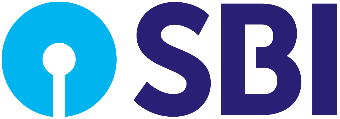 EntityالشركاتEntityالشركاتEntityالشركاتEntityالشركاتEntityالشركاتEntityالشركاتEntityCustomer NumberFor Bank use only   لاستخدام البنك فقطPlease complete and sign this form. Please complete and sign this form. Please complete and sign this form. Please complete and sign this form. Please complete and sign this form. Please complete and sign this form. Please complete and sign this form. Please complete and sign this form. Please complete and sign this form. Please complete and sign this form. Please complete and sign this form. يرجى استكمال وتوقيع الاستمارة:يرجى استكمال وتوقيع الاستمارة:يرجى استكمال وتوقيع الاستمارة:يرجى استكمال وتوقيع الاستمارة:يرجى استكمال وتوقيع الاستمارة:يرجى استكمال وتوقيع الاستمارة:الاسم بالكاملFull Legal Nameالاسم بالكاملFull Legal Nameبلد التأسيس Country of Incorporationبلد التأسيس Country of Incorporation نوع الكيانType of Entity نوع الكيانType of Entity نوع الكيانType of Entity نوع الكيانType of Entity نوع الكيانType of Entity نوع الكيانType of Entity نوع الكيانType of Entity نوع الكيانType of Entityيرجى الإجابة على التالي ب ’نعم’ أو ’لا’ Please answer ALL the below with ‘Yes’ or ‘No’نعمYesلاNoالمتطلبات إذا كان الجواب "نعم"Requirements if the answer is ‘Yes’أaمؤسسة استثمارية:مؤسسة استثمارية قائمة في دولة غير مشاركة ومدارة من قبل مؤسسة مالية أخرىInvestment Entity:An Investment Entity located in a Non-Participating Jurisdiction and managed by another Financial Institution☐☐القسم الثانيComplete Part 2بbمؤسسة ماليةFinancial Institution☐☐W-8BEN-Eجcمؤسسة أمريكيةUS Entity☐☐W-9دdمؤسسة غير مالية نشطةActive Non-Financial Entity  (Includes exempted entities such as government entities, government of a U.S. possession, or central bank of issue. International organizations, exempt retirement plans, entity wholly owned by exempt beneficial owners, etc.)☐☐هـeمؤسسة غير مالية وغير نشطةPassive Non-Financial Entity☐☐W-8BEN-E &القسم الثاني Part 2بلد الإقامة الضريبيةCountry/Jurisdiction of tax residence of the entityبلد الإقامة الضريبيةCountry/Jurisdiction of tax residence of the entityالرقم الضريبيTIN or equivalentفي حال عدم وجود الرقم الضريبي اختر السبب If no TIN available tick the Reason *في حال عدم وجود الرقم الضريبي اختر السبب If no TIN available tick the Reason *في حال عدم وجود الرقم الضريبي اختر السبب If no TIN available tick the Reason *يرجى التوضيح في الخانات التالية سبب عدم القدرة على الحصول على رقم تعريف ضريبي في حال اختيار السبب ( ب ) أعلاهPlease explain in the following boxes why you are unable to obtain a TIN if you selected Reason B.بلد الإقامة الضريبيةCountry/Jurisdiction of tax residence of the entityبلد الإقامة الضريبيةCountry/Jurisdiction of tax residence of the entityالرقم الضريبيTIN or equivalentA  أB  بC  جيرجى التوضيح في الخانات التالية سبب عدم القدرة على الحصول على رقم تعريف ضريبي في حال اختيار السبب ( ب ) أعلاهPlease explain in the following boxes why you are unable to obtain a TIN if you selected Reason B.1☐☐☐2☐☐☐3☐☐☐* If a TIN is unavailable please provide the appropriate reason A, B or C where indicated below:* وإذا لم يكن رقم التعريف الضريبي متوفراً ، فيرجى ذكر السبب الملائم أ أو ب أو ج:Reason AThe country/jurisdiction where the Account Holder is resident does not issue TINs to its residentsالدولة التي يعتبر صاحب الحساب مطالباً فيها بدفع الضريبة لا تصدر أرقام تعريف ضريبية للمواطنين فيهاالسبب  أReason BThe Account Holder is otherwise unable to obtain a TIN or equivalent number (Please explain)لا يمكن لصاحب الحساب الحصول على رقم تعريف ضريبي أو رقم مشابه (يرجى التوضيح)السبب  بReason CNo TIN is required.(Note: Only select this reason if the domestic law of the relevant jurisdiction does not require the collection of the TIN issued by such jurisdiction)لا حاجة لرقم تعريف ضريبي.(ملاحظة: يرجى اختيار هذا السبب فقط إذا كانت السلطات في دول الموطن الضريبي المدرجة أدناه لا تشترط الكشف عن رقم التعريف الضريبي)السبب  جفي حال اختيار  " أ "  أو " هـ " أعلاه، فيرجى الإشارة إلى اسم أي شخص مسيطر أو أشخاص مسيطرين لدى صاحب الحسابIf you have ticked (a) or (e) above, then please mention the name of any Controlling Person(s) of the Account Holderفي حال اختيار  " أ "  أو " هـ " أعلاه، فيرجى الإشارة إلى اسم أي شخص مسيطر أو أشخاص مسيطرين لدى صاحب الحسابIf you have ticked (a) or (e) above, then please mention the name of any Controlling Person(s) of the Account Holderفي حال اختيار  " أ "  أو " هـ " أعلاه، فيرجى الإشارة إلى اسم أي شخص مسيطر أو أشخاص مسيطرين لدى صاحب الحسابIf you have ticked (a) or (e) above, then please mention the name of any Controlling Person(s) of the Account Holderفي حال اختيار  " أ "  أو " هـ " أعلاه، فيرجى الإشارة إلى اسم أي شخص مسيطر أو أشخاص مسيطرين لدى صاحب الحسابIf you have ticked (a) or (e) above, then please mention the name of any Controlling Person(s) of the Account Holder142536Declarations and Signature الإقرار والتوقيع   Declarations and Signature الإقرار والتوقيع   Declarations and Signature الإقرار والتوقيع   Declarations and Signature الإقرار والتوقيع   I/We hereby confirm the information provided above is true, accurate and complete.Subject to applicable local laws, I/we hereby provide consent to the Bank or any of its affiliates (including branches) (collectively “the Bank”) to share our information with domestic or overseas regulators or tax authorities where necessary to establish our tax liability in any jurisdiction.I/We agree and undertake to notify the Bank within 30 calendar days if there is a change in any information which I/we have provided to the Bank.I/We hereby confirm the information provided above is true, accurate and complete.Subject to applicable local laws, I/we hereby provide consent to the Bank or any of its affiliates (including branches) (collectively “the Bank”) to share our information with domestic or overseas regulators or tax authorities where necessary to establish our tax liability in any jurisdiction.I/We agree and undertake to notify the Bank within 30 calendar days if there is a change in any information which I/we have provided to the Bank.أنا / نحن الموقعين أدناه نؤكد بأن المعلومات الواردة أعلاه صحيحة ودقيقة وكاملة.وفقا للقوانين المحلية المعمول بها، أنا / نحن الموقعين أدناه نوافق بأن يقوم البنك أو أي من الشركات التابعة لها (بما في ذلك الفروع) (يشار إليهم مجتمعين باسم "البنك") لتبادل المعلومات مع الجهات التنظيمية المحلية أو الخارجية أو الهيئات الضريبية عند الضرورة لتحديد التزامنا الضريبي في أي ولاية قضائية.
أنا / نحن نوافق ونتعهد بإخطار البنك في غضون 30 يوما تقويميا إذا كان هناك تغيير في أي من
المعلومات التي قمنا بتقديمها إلى البنك.أنا / نحن الموقعين أدناه نؤكد بأن المعلومات الواردة أعلاه صحيحة ودقيقة وكاملة.وفقا للقوانين المحلية المعمول بها، أنا / نحن الموقعين أدناه نوافق بأن يقوم البنك أو أي من الشركات التابعة لها (بما في ذلك الفروع) (يشار إليهم مجتمعين باسم "البنك") لتبادل المعلومات مع الجهات التنظيمية المحلية أو الخارجية أو الهيئات الضريبية عند الضرورة لتحديد التزامنا الضريبي في أي ولاية قضائية.
أنا / نحن نوافق ونتعهد بإخطار البنك في غضون 30 يوما تقويميا إذا كان هناك تغيير في أي من
المعلومات التي قمنا بتقديمها إلى البنك.الاسمNameالتوقيعSignatureالتوقيعSignatureالتاريخDateYesNoIs the account (entity account holder) a US reportable account?Is the entity a tax resident outside Bahrain? If yes, specify the reportable jurisdictions1 ______________________________2 ______________________________3 ______________________________Does the entity have controllers reportable to the US? If yes, specify the names of the reportable persons1 ______________________________2 ______________________________3 ______________________________Does the entity have controllers reportable to jurisdictions other than Bahrain and US? If yes, specify the names and reportable jurisdictions1 Name ______________________ Jurisdictions ____________________________________________2 Name ______________________ Jurisdictions ____________________________________________3 Name ______________________ Jurisdictions ____________________________________________NameSignatureDateAVP OperationsAVP OperationsVP OperationsVP OperationsCompliance OfficerCompliance Officerإستمارة الإقرار الذاتي الخاصة بفاتكا والمعايير الموحدة للإبلاغ الضريبيFATCA & CRS Self-Certification Formإستمارة الإقرار الذاتي الخاصة بفاتكا والمعايير الموحدة للإبلاغ الضريبيFATCA & CRS Self-Certification Formإستمارة الإقرار الذاتي الخاصة بفاتكا والمعايير الموحدة للإبلاغ الضريبيFATCA & CRS Self-Certification Formإستمارة الإقرار الذاتي الخاصة بفاتكا والمعايير الموحدة للإبلاغ الضريبيFATCA & CRS Self-Certification Formإستمارة الإقرار الذاتي الخاصة بفاتكا والمعايير الموحدة للإبلاغ الضريبيFATCA & CRS Self-Certification Formإستمارة الإقرار الذاتي الخاصة بفاتكا والمعايير الموحدة للإبلاغ الضريبيFATCA & CRS Self-Certification Formإستمارة الإقرار الذاتي الخاصة بفاتكا والمعايير الموحدة للإبلاغ الضريبيFATCA & CRS Self-Certification Formإستمارة الإقرار الذاتي الخاصة بفاتكا والمعايير الموحدة للإبلاغ الضريبيFATCA & CRS Self-Certification Formإستمارة الإقرار الذاتي الخاصة بفاتكا والمعايير الموحدة للإبلاغ الضريبيFATCA & CRS Self-Certification Formإستمارة الإقرار الذاتي الخاصة بفاتكا والمعايير الموحدة للإبلاغ الضريبيFATCA & CRS Self-Certification Formإستمارة الإقرار الذاتي الخاصة بفاتكا والمعايير الموحدة للإبلاغ الضريبيFATCA & CRS Self-Certification Formإستمارة الإقرار الذاتي الخاصة بفاتكا والمعايير الموحدة للإبلاغ الضريبيFATCA & CRS Self-Certification Formإستمارة الإقرار الذاتي الخاصة بفاتكا والمعايير الموحدة للإبلاغ الضريبيFATCA & CRS Self-Certification Formإستمارة الإقرار الذاتي الخاصة بفاتكا والمعايير الموحدة للإبلاغ الضريبيFATCA & CRS Self-Certification Formالأشخاص المسيطرين Controlling Personالأشخاص المسيطرين Controlling Personالأشخاص المسيطرين Controlling Personالأشخاص المسيطرين Controlling Personالأشخاص المسيطرين Controlling Personالأشخاص المسيطرين Controlling Personالأشخاص المسيطرين Controlling Personالأشخاص المسيطرين Controlling PersonCustomer NumberFor Bank use only   لاستخدام البنك فقطCustomer NumberFor Bank use only   لاستخدام البنك فقطالاسم بالكاملFull Legal Name of Controllerعنوان السكن الحالي Current address (residence for individuals)تاريخ الميلاد (اليوم/الشهر/السنة)Date of Birth (dd/mm/yyyy)تاريخ الميلاد (اليوم/الشهر/السنة)Date of Birth (dd/mm/yyyy)تاريخ الميلاد (اليوم/الشهر/السنة)Date of Birth (dd/mm/yyyy)تاريخ الميلاد (اليوم/الشهر/السنة)Date of Birth (dd/mm/yyyy)تاريخ الميلاد (اليوم/الشهر/السنة)Date of Birth (dd/mm/yyyy)تاريخ الميلاد (اليوم/الشهر/السنة)Date of Birth (dd/mm/yyyy)تاريخ الميلاد (اليوم/الشهر/السنة)Date of Birth (dd/mm/yyyy)تاريخ الميلاد (اليوم/الشهر/السنة)Date of Birth (dd/mm/yyyy)محل الميلاد Place of BirthالمدينةTown or CityالمدينةTown or CityالمدينةTown or CityالمدينةTown or CityالمدينةTown or Cityبلد الميلادCountry of birthبلد الميلادCountry of birthبلد الميلادCountry of birthبلد الميلادCountry of birthبلد الميلادCountry of birthبلد الميلادCountry of birthبلد الميلادCountry of birthالجنسيةNationalityEntity you are a controller ofيرجى الإجابة على جميع الأسئلة التاليةPlease answer ALL QuestionsنعمYesلاNoهل أنت مواطن أمريكي؟Are you a US citizen?☐☐هل أنت خاضع للضرائب في الولايات المتحدة الأمريكية (مثال: حامل للبطاقة الخضراء)؟Are you a US tax resident (e.g. Green Card Holder)?☐☐هل أنت مقيم في أي بلد/منطقة، غير مملكة البحرين؟Are you a tax resident in any Country/Jurisdiction other than Kingdom of Bahrain?☐☐يرجى الإجابة على التالي ب ’نعم’ أو ’لا’ Please answer ALL the below with ‘Yes’ or ‘No’نعمYesلاNoمؤسسة استثمارية:مؤسسة استثمارية قائمة في دولة غير مشاركة ومدارة من قبل مؤسسة مالية أخرىInvestment Entity:An Investment Entity located in a Non-Participating Jurisdiction and managed by another Financial Institution☐☐مؤسسة ماليةFinancial Institution☐☐مؤسسة أمريكيةUS Entity☐☐مؤسسة غير مالية نشطةActive Non-Financial Entity(includes exempted entities such as government entities, government of a U.S. possession, or central bank of issue. international organizations, exempt retirement plans, entity wholly owned by exempt beneficial owners; etc.)☐☐مؤسسة غير مالية وغير نشطةPassive Non-Financial Entity☐☐بلد الإقامة الضريبيةCountry/Jurisdiction of tax residence of the controllerبلد الإقامة الضريبيةCountry/Jurisdiction of tax residence of the controllerالرقم الضريبيTIN or equivalentفي حال عدم وجود الرقم الضريبي اختر السبب If no TIN available select the reason *في حال عدم وجود الرقم الضريبي اختر السبب If no TIN available select the reason *في حال عدم وجود الرقم الضريبي اختر السبب If no TIN available select the reason *يرجى التوضيح في الخانات التالية سبب عدم القدرة على الحصول على رقم تعريف ضريبي في حال اختيار السبب ( ب ) أعلاهPlease explain in the following boxes why you are unable to obtain a TIN if you selected reason B.بلد الإقامة الضريبيةCountry/Jurisdiction of tax residence of the controllerبلد الإقامة الضريبيةCountry/Jurisdiction of tax residence of the controllerالرقم الضريبيTIN or equivalentA  أB  بC  جيرجى التوضيح في الخانات التالية سبب عدم القدرة على الحصول على رقم تعريف ضريبي في حال اختيار السبب ( ب ) أعلاهPlease explain in the following boxes why you are unable to obtain a TIN if you selected reason B.1☐☐☐2☐☐☐3☐☐☐* If a TIN is unavailable please provide the appropriate reason A, B or C where indicated below: *وإذا لم يكن رقم التعريف الضريبي متوفراً ، فيرجى ذكر السبب الملائم أ  أو ب أو ج:Reason AThe country/jurisdiction where the Account Holder is resident does not issue TINs to its residentsالدولة التي يعتبر صاحب الحساب مطالباً فيها بدفع الضريبة لا تصدر أرقام تعريف ضريبية للمواطنين فيهاالسبب  أReason BThe Account Holder is otherwise unable to obtain a TIN or equivalent number (Please explain)لا يمكن لصاحب الحساب الحصول على رقم تعريف ضريبي أو رقم مشابه (يرجى التوضيح)السبب  بReason CNo TIN is required.(Note: Only select this reason if the domestic law of the relevant jurisdiction does not require the collection of the TIN issued by such jurisdiction)لا حاجة لرقم تعريف ضريبي.(ملاحظة: يرجى اختيار هذا السبب فقط إذا كانت السلطات في دول الموطن الضريبي المدرجة أدناه لا تشترط الكشف عن رقم التعريف الضريبي)السبب  ج  Controlling Person Type نوع الشخص المسيطر   Controlling Person Type نوع الشخص المسيطر   Controlling Person Type نوع الشخص المسيطر يرجى ذكر نوع الشخص المسيطر عن طريق اختيار المربع الملائم Please provide the Controlling Person’s Type by ticking the appropriate boxيرجى ذكر نوع الشخص المسيطر عن طريق اختيار المربع الملائم Please provide the Controlling Person’s Type by ticking the appropriate boxأ  aشخص مسيطر لدى شخص اعتباري – سيطرة بواسطة الملكيةControlling Person of a legal person – control by ownership☐بbشخص مسيطر لدى شخص اعتباري –سيطرة بواسطة وسائل أخرىControlling Person of a legal person – control by other means☐جcالشخص مسيطر لدى شخص اعتباري  –مسؤول إدارة علياControlling Person of a legal person – senior managing official☐دdشخص مسيطر لدى صندوق ائتمان – مكلف بالتسويةControlling Person of a trust – settlor☐هـeشخص مسيطر لدى صندوق ائتمان –مكلف بالأمانةControlling Person of a trust – trustee☐وfشخص مسيطر لدى صندوق ائتمان –مكلف بالحمايةControlling Person of a trust – protector☐زgشخص مسيطر لدى صندوق ائتمان –مستفيدControlling Person of a trust – beneficiary☐حhشخص مسيطر لدى صندوق ائتمان –آخرControlling Person of a trust – other☐طiشخص مسيطر لدى ترتيب اعتباري غير صندوق الائتمان – يساوي المكلف بالتسويةControlling Person of a legal arrangement (non-trust) – settlor-equivalent☐يjشخص مسيطر لدى ترتيب اعتباري غير صندوق الائتمان – يساوي المكلف بالأمانةControlling Person of a legal arrangement (non-trust) – trustee-equivalent☐كkشخص مسيطر لدى ترتيب اعتباري غير صندوق الائتمان – يساوي المكلف بالحمايةControlling Person of a legal arrangement (non-trust) – protector-equivalent☐لlشخص مسيطر لدى ترتيب اعتباري غير صندوق الائتمان – يساوي للمستفيدControlling Person of a legal arrangement (non-trust) – beneficiary-equivalent☐مmشخص مسيطر لدى ترتيب اعتباري غير صندوق الائتمان – يساوي - آخرControlling Person of a legal arrangement (non-trust) – other-equivalent☐الإقرار والتوقيع Declarations and Signatureالإقرار والتوقيع Declarations and Signatureالإقرار والتوقيع Declarations and Signatureالإقرار والتوقيع Declarations and SignatureI/We hereby confirm the information provided above is true, accurate and complete.Subject to applicable local laws, I/we hereby provide consent to the Bank or any of its affiliates (including branches) (collectively “the Bank”) to share our information with domestic or overseas regulators or tax authorities where necessary to establish our tax liability in any jurisdiction.I/We agree and undertake to notify the Bank within 30 calendar days if there is a change in any information which I/we have provided to the Bank.I/We hereby confirm the information provided above is true, accurate and complete.Subject to applicable local laws, I/we hereby provide consent to the Bank or any of its affiliates (including branches) (collectively “the Bank”) to share our information with domestic or overseas regulators or tax authorities where necessary to establish our tax liability in any jurisdiction.I/We agree and undertake to notify the Bank within 30 calendar days if there is a change in any information which I/we have provided to the Bank.أنا / نحن الموقعين أدناه نؤكد بأن المعلومات الواردة أعلاه صحيحة ودقيقة وكاملة.وفقا للقوانين المحلية المعمول بها، أنا / نحن الموقعين أدناه نوافق بأن يقوم البنك أو أي من الشركات التابعة لها (بما في ذلك الفروع) (يشار إليهم مجتمعين باسم "البنك") لتبادل المعلومات مع الجهات التنظيمية المحلية أو الخارجية أو الهيئات الضريبية عند الضرورة لتحديد التزامنا الضريبي في أي ولاية قضائية.أنا / نحن نوافق ونتعهد بإخطار البنك في غضون 30 يوما تقويميا إذا كان هناك تغيير في أي من
المعلومات التي قمنا بتقديمها إلى البنك.أنا / نحن الموقعين أدناه نؤكد بأن المعلومات الواردة أعلاه صحيحة ودقيقة وكاملة.وفقا للقوانين المحلية المعمول بها، أنا / نحن الموقعين أدناه نوافق بأن يقوم البنك أو أي من الشركات التابعة لها (بما في ذلك الفروع) (يشار إليهم مجتمعين باسم "البنك") لتبادل المعلومات مع الجهات التنظيمية المحلية أو الخارجية أو الهيئات الضريبية عند الضرورة لتحديد التزامنا الضريبي في أي ولاية قضائية.أنا / نحن نوافق ونتعهد بإخطار البنك في غضون 30 يوما تقويميا إذا كان هناك تغيير في أي من
المعلومات التي قمنا بتقديمها إلى البنك.الاسم Nameالتوقيع Signatureالتوقيع Signatureالتاريخ Dateالتاريخ DateFor individual controllersYesNoIs the controlling person a US reportable persons?Is the controlling person reportable to jurisdictions other than Bahrain and US?If yes, specify the jurisdictions1 ______________________  2 ______________________ For entity controllersYesNoIs the controlling person (entity) a US reportable account?Is the entity a tax resident outside Bahrain?If yes, specify the reportable juridications1 ______________________________2 ______________________________3 ______________________________AVP OperationsNameSignatureDateVP OperationsNameSignatureDateCompliance OfficerNameSignatureDateإستمارة الإقرار الذاتي الخاصة بفاتكا والمعايير الموحدة للإبلاغ الضريبيFATCA & CRS Self-Certification FormالأفرادIndividualCustomer NumberFor Bank use only   لاستخدام البنك فقطCustomer NumberFor Bank use only   لاستخدام البنك فقطPlease complete and sign this form. For Joint Account, each holder must complete a separate form.Please complete and sign this form. For Joint Account, each holder must complete a separate form.Please complete and sign this form. For Joint Account, each holder must complete a separate form.Please complete and sign this form. For Joint Account, each holder must complete a separate form.Please complete and sign this form. For Joint Account, each holder must complete a separate form.Please complete and sign this form. For Joint Account, each holder must complete a separate form.Please complete and sign this form. For Joint Account, each holder must complete a separate form.Please complete and sign this form. For Joint Account, each holder must complete a separate form.Please complete and sign this form. For Joint Account, each holder must complete a separate form.Please complete and sign this form. For Joint Account, each holder must complete a separate form.Please complete and sign this form. For Joint Account, each holder must complete a separate form.Please complete and sign this form. For Joint Account, each holder must complete a separate form.يرجى استكمال وتوقيع الاستمارة. للحساب المشترك, يرجى استكمال وتوقيع استمارة منفصلة لكل شخص:يرجى استكمال وتوقيع الاستمارة. للحساب المشترك, يرجى استكمال وتوقيع استمارة منفصلة لكل شخص:يرجى استكمال وتوقيع الاستمارة. للحساب المشترك, يرجى استكمال وتوقيع استمارة منفصلة لكل شخص:يرجى استكمال وتوقيع الاستمارة. للحساب المشترك, يرجى استكمال وتوقيع استمارة منفصلة لكل شخص:يرجى استكمال وتوقيع الاستمارة. للحساب المشترك, يرجى استكمال وتوقيع استمارة منفصلة لكل شخص:يرجى استكمال وتوقيع الاستمارة. للحساب المشترك, يرجى استكمال وتوقيع استمارة منفصلة لكل شخص:يرجى استكمال وتوقيع الاستمارة. للحساب المشترك, يرجى استكمال وتوقيع استمارة منفصلة لكل شخص:يرجى استكمال وتوقيع الاستمارة. للحساب المشترك, يرجى استكمال وتوقيع استمارة منفصلة لكل شخص:يرجى استكمال وتوقيع الاستمارة. للحساب المشترك, يرجى استكمال وتوقيع استمارة منفصلة لكل شخص:يرجى استكمال وتوقيع الاستمارة. للحساب المشترك, يرجى استكمال وتوقيع استمارة منفصلة لكل شخص:يرجى استكمال وتوقيع الاستمارة. للحساب المشترك, يرجى استكمال وتوقيع استمارة منفصلة لكل شخص:يرجى استكمال وتوقيع الاستمارة. للحساب المشترك, يرجى استكمال وتوقيع استمارة منفصلة لكل شخص:يرجى استكمال وتوقيع الاستمارة. للحساب المشترك, يرجى استكمال وتوقيع استمارة منفصلة لكل شخص:يرجى استكمال وتوقيع الاستمارة. للحساب المشترك, يرجى استكمال وتوقيع استمارة منفصلة لكل شخص:الاسم بالكاملFull Nameالاسم بالكاملFull Nameالاسم بالكاملFull Nameالاسم بالكاملFull Nameتاريخ الميلاد (اليوم/الشهر/السنة)Date of Birth (dd/mm/yyyy)تاريخ الميلاد (اليوم/الشهر/السنة)Date of Birth (dd/mm/yyyy)تاريخ الميلاد (اليوم/الشهر/السنة)Date of Birth (dd/mm/yyyy)تاريخ الميلاد (اليوم/الشهر/السنة)Date of Birth (dd/mm/yyyy)تاريخ الميلاد (اليوم/الشهر/السنة)Date of Birth (dd/mm/yyyy)تاريخ الميلاد (اليوم/الشهر/السنة)Date of Birth (dd/mm/yyyy)تاريخ الميلاد (اليوم/الشهر/السنة)Date of Birth (dd/mm/yyyy)تاريخ الميلاد (اليوم/الشهر/السنة)Date of Birth (dd/mm/yyyy)محل الميلاد Place of Birthمحل الميلاد Place of BirthالمدينةTown or CityالمدينةTown or Cityبلد الميلادCountry of birthبلد الميلادCountry of birthبلد الميلادCountry of birthبلد الميلادCountry of birthبلد الميلادCountry of birthبلد الميلادCountry of birthالجنسيةNationalityالجنسيةNationalityالجنسيةNationalityالجنسيةNationalityالجنسيةNationalityيرجى الإجابة على جميع الأسئلة التاليةPlease answer ALL the below questionsيرجى الإجابة على جميع الأسئلة التاليةPlease answer ALL the below questionsنعمYesلاNoالمتطلبات إذا كان الجواب "نعم"Requirements if the answer is ‘Yes’المتطلبات إذا كان الجواب "نعم"Requirements if the answer is ‘Yes’هل أنت مواطن أمريكي؟Are you a US citizen?هل أنت مواطن أمريكي؟Are you a US citizen?☐☐W-9W-9هل أنت خاضع للضرائب في الولايات المتحدة الأمريكية (مثال: حامل للبطاقة الخضراء)؟Are you a US tax resident (e.g. Green Card Holder)?هل أنت خاضع للضرائب في الولايات المتحدة الأمريكية (مثال: حامل للبطاقة الخضراء)؟Are you a US tax resident (e.g. Green Card Holder)?☐☐W-9W-9هل أنت مولود في الولايات المتحدة الأمريكية؟Were you born in the US?هل أنت مولود في الولايات المتحدة الأمريكية؟Were you born in the US?☐☐إذا كنت مواطنا أمريكي If you are a US citizenW-9هل أنت مولود في الولايات المتحدة الأمريكية؟Were you born in the US?هل أنت مولود في الولايات المتحدة الأمريكية؟Were you born in the US?☐☐إذا لم تكن مواطنا أمريكياIf you are not a US citizenشهادة فقدان جنسية الولايات المتحدة الأمريكيةCertificate of Loss of Nationality of the United States+W-8BENهل أنت مقيم في أي بلد/منطقة، غير مملكة البحرين؟Are you a tax resident in any country/jurisdiction other than Kingdom of Bahrain? *هل أنت مقيم في أي بلد/منطقة، غير مملكة البحرين؟Are you a tax resident in any country/jurisdiction other than Kingdom of Bahrain? *☐☐يرجى استكمال القسم التالي Please complete the following sectionيرجى استكمال القسم التالي Please complete the following section*If you answered “Yes”, please complete the following table indicating: where the Account Holder is tax resident and the Account Holder’s TIN for each country/jurisdiction indicated. * يرجى استكمال الجدول التالي بالمعلومات التالية:المكان الذي يكون فيه صاحب الحساب خاضعاً للضريبة, ورقم التعريف الضريبي لصاحب الحساب في كل دولة مشار إليها.* يرجى استكمال الجدول التالي بالمعلومات التالية:المكان الذي يكون فيه صاحب الحساب خاضعاً للضريبة, ورقم التعريف الضريبي لصاحب الحساب في كل دولة مشار إليها.* يرجى استكمال الجدول التالي بالمعلومات التالية:المكان الذي يكون فيه صاحب الحساب خاضعاً للضريبة, ورقم التعريف الضريبي لصاحب الحساب في كل دولة مشار إليها.* يرجى استكمال الجدول التالي بالمعلومات التالية:المكان الذي يكون فيه صاحب الحساب خاضعاً للضريبة, ورقم التعريف الضريبي لصاحب الحساب في كل دولة مشار إليها.* يرجى استكمال الجدول التالي بالمعلومات التالية:المكان الذي يكون فيه صاحب الحساب خاضعاً للضريبة, ورقم التعريف الضريبي لصاحب الحساب في كل دولة مشار إليها.If a TIN is unavailable please provide the appropriate reason A, B or C where indicated below:وإذا لم يكن رقم التعريف الضريبي متوفراً ، فيرجى ذكر السبب الملائم أ أو ب أو ج:وإذا لم يكن رقم التعريف الضريبي متوفراً ، فيرجى ذكر السبب الملائم أ أو ب أو ج:وإذا لم يكن رقم التعريف الضريبي متوفراً ، فيرجى ذكر السبب الملائم أ أو ب أو ج:وإذا لم يكن رقم التعريف الضريبي متوفراً ، فيرجى ذكر السبب الملائم أ أو ب أو ج:وإذا لم يكن رقم التعريف الضريبي متوفراً ، فيرجى ذكر السبب الملائم أ أو ب أو ج:Reason AReason AReason AThe country/jurisdiction where the Account Holder is resident does not issue TINs to its residentsThe country/jurisdiction where the Account Holder is resident does not issue TINs to its residentsThe country/jurisdiction where the Account Holder is resident does not issue TINs to its residentsالدولة التي يعتبر صاحب الحساب مطالباً فيها بدفع الضريبة لا تصدر أرقام تعريف ضريبية للمواطنين فيهاالدولة التي يعتبر صاحب الحساب مطالباً فيها بدفع الضريبة لا تصدر أرقام تعريف ضريبية للمواطنين فيهاالدولة التي يعتبر صاحب الحساب مطالباً فيها بدفع الضريبة لا تصدر أرقام تعريف ضريبية للمواطنين فيهاالدولة التي يعتبر صاحب الحساب مطالباً فيها بدفع الضريبة لا تصدر أرقام تعريف ضريبية للمواطنين فيهاالسبب  أReason BReason BReason BThe Account Holder is otherwise unable to obtain a TIN or equivalent number (Please explain)The Account Holder is otherwise unable to obtain a TIN or equivalent number (Please explain)The Account Holder is otherwise unable to obtain a TIN or equivalent number (Please explain)لا يمكن لصاحب الحساب الحصول على رقم تعريف ضريبي أو رقم مشابه (يرجى التوضيح)لا يمكن لصاحب الحساب الحصول على رقم تعريف ضريبي أو رقم مشابه (يرجى التوضيح)لا يمكن لصاحب الحساب الحصول على رقم تعريف ضريبي أو رقم مشابه (يرجى التوضيح)لا يمكن لصاحب الحساب الحصول على رقم تعريف ضريبي أو رقم مشابه (يرجى التوضيح)السبب  بReason CReason CReason CNo TIN is required.(Note: Only select this reason if the domestic law of the relevant jurisdiction does not require the collection of the TIN issued by such jurisdiction)No TIN is required.(Note: Only select this reason if the domestic law of the relevant jurisdiction does not require the collection of the TIN issued by such jurisdiction)No TIN is required.(Note: Only select this reason if the domestic law of the relevant jurisdiction does not require the collection of the TIN issued by such jurisdiction)لا حاجة لرقم تعريف ضريبي.(ملاحظة: يرجى اختيار هذا السبب فقط إذا كانت السلطات في دول الموطن الضريبي المدرجة أدناه لا تشترط الكشف عن رقم التعريف الضريبي)لا حاجة لرقم تعريف ضريبي.(ملاحظة: يرجى اختيار هذا السبب فقط إذا كانت السلطات في دول الموطن الضريبي المدرجة أدناه لا تشترط الكشف عن رقم التعريف الضريبي)لا حاجة لرقم تعريف ضريبي.(ملاحظة: يرجى اختيار هذا السبب فقط إذا كانت السلطات في دول الموطن الضريبي المدرجة أدناه لا تشترط الكشف عن رقم التعريف الضريبي)لا حاجة لرقم تعريف ضريبي.(ملاحظة: يرجى اختيار هذا السبب فقط إذا كانت السلطات في دول الموطن الضريبي المدرجة أدناه لا تشترط الكشف عن رقم التعريف الضريبي)السبب  جبلد الإقامة الضريبيةCountry/Jurisdiction of tax residenceبلد الإقامة الضريبيةCountry/Jurisdiction of tax residenceبلد الإقامة الضريبيةCountry/Jurisdiction of tax residenceالرقم الضريبيTIN or equivalentفي حال عدم وجود الرقم الضريبي اختر السبب If no TIN available select the reasonفي حال عدم وجود الرقم الضريبي اختر السبب If no TIN available select the reasonفي حال عدم وجود الرقم الضريبي اختر السبب If no TIN available select the reasonفي حال عدم وجود الرقم الضريبي اختر السبب If no TIN available select the reasonيرجى التوضيح في الخانات التالية سبب عدم القدرة على الحصول على رقم تعريف ضريبي في حال اختيار السبب ( ب ) أعلاهPlease explain in the following boxes why you are unable to obtain a TIN if you selected reason B.يرجى التوضيح في الخانات التالية سبب عدم القدرة على الحصول على رقم تعريف ضريبي في حال اختيار السبب ( ب ) أعلاهPlease explain in the following boxes why you are unable to obtain a TIN if you selected reason B.يرجى التوضيح في الخانات التالية سبب عدم القدرة على الحصول على رقم تعريف ضريبي في حال اختيار السبب ( ب ) أعلاهPlease explain in the following boxes why you are unable to obtain a TIN if you selected reason B.بلد الإقامة الضريبيةCountry/Jurisdiction of tax residenceبلد الإقامة الضريبيةCountry/Jurisdiction of tax residenceبلد الإقامة الضريبيةCountry/Jurisdiction of tax residenceالرقم الضريبيTIN or equivalentA  أA  أB  بC  جيرجى التوضيح في الخانات التالية سبب عدم القدرة على الحصول على رقم تعريف ضريبي في حال اختيار السبب ( ب ) أعلاهPlease explain in the following boxes why you are unable to obtain a TIN if you selected reason B.يرجى التوضيح في الخانات التالية سبب عدم القدرة على الحصول على رقم تعريف ضريبي في حال اختيار السبب ( ب ) أعلاهPlease explain in the following boxes why you are unable to obtain a TIN if you selected reason B.يرجى التوضيح في الخانات التالية سبب عدم القدرة على الحصول على رقم تعريف ضريبي في حال اختيار السبب ( ب ) أعلاهPlease explain in the following boxes why you are unable to obtain a TIN if you selected reason B.1☐☐☐☐2☐☐☐☐3☐☐☐☐الإقرار والتوقيعDeclarations and Signatureالإقرار والتوقيعDeclarations and SignatureI/We hereby confirm the information provided above is true, accurate and complete.Subject to applicable local laws, I/we hereby provide our consent to the Bank or any of its affiliates (including branches) (collectively “the Bank”) to share our information with domestic or overseas regulators or tax authorities where necessary to establish our tax liability in any jurisdiction.I/We agree and undertake to notify the Bank within 30 calendar days if there is a change in any information which I/we have provided to the Bank.أنا / نحن الموقعين أدناه نؤكد بأن المعلومات الواردة أعلاه صحيحة ودقيقة وكاملة.وفقا للقوانين المحلية المعمول بها، أنا / نحن الموقعين أدناه نوافق بأن يقوم البنك أو أي من الشركات التابعة لها (بما في ذلك الفروع) (يشار إليهم مجتمعين باسم "البنك") لتبادل المعلومات مع الجهات التنظيمية المحلية أو الخارجية أو الهيئات الضريبية عند الضرورة لتحديد التزامنا الضريبي في أي ولاية قضائية.أنا / نحن نوافق ونتعهد بإخطار البنك في غضون 30 يوما تقويميا إذا كان هناك تغيير في أي من
المعلومات التي قمنا بتقديمها إلى البنك.الاسمNameالتوقيعSignatureالتاريخDateYesNoIs the account a US reportable account?Is the customer a tax resident in a jurisdiction other than the Kingdom of Bahrain?If yes, specify the reportable jurisdictions1 ______________________________2 ______________________________3 ______________________________NameSignatureDateAVP OperationsAVP OperationsVP OperationsVP OperationsCompliance OfficerCompliance OfficerWholesale Bank Branch, BahrainPO Box. 5466, Manama, BahrainFax: +973-17224692, 17212714  Tel: +973-17505168Email:opns.wbbbah@statebank.comSWIFT:SBINBMBH,Web: sbibahrain.comSection VSection VSection VEnclosures ChecklistEnclosures ChecklistEnclosures ChecklistCustomer NameCustomer IDLegal Entities – Documents EnclosedLegal Entities – Documents EnclosedRemarks1Certificate of Incorporation – Certified Copy□  Yes2Commercial Registration / Trade License – Certified Copy□  Yes3Memorandum of Association – Certified Copy□  Yes4Articles of Association – Certified Copy□  Yes5Membership / Registration with Chamber of Commerce – Certified Copy□  Yes6Board resolution seeking the banking services (only necessary in the case of private or unlisted companies) - Certified Copy□  Yes7Board resolution authorizing the signatories to open and operate the account at SBI Wholesale Bank Branch, Bahrain□  Yes8List of authorized signatories of the Company for the account – Certified Copy□  Yes9Identification documentation of the authorized signatories to the account (Identity & Address) - Certified Copy□  Yes10Certified copy Share Register/Share Certificates□  Yes11Certified copy of Register of Directors/Appointment of Directors□  Yes12List of main shareholders holding more than 10% of the issued capital□  Yes13Latest audited financials. If there is material adverse changes in financials since the last audit , then latest financials to be taken□  Yes14FATCA & CRS Self Certification Form for Company / Entity□  YesDocuments for each Individual / Authorised Signatory / Beneficial Owner / DirectorDocuments for each Individual / Authorised Signatory / Beneficial Owner / DirectorDocuments for each Individual / Authorised Signatory / Beneficial Owner / Director15Photographs□  Yes16Passport Copy□  Yes17Telephone Bill (PO Box Address is not sufficient)□  Yes18Electricity Bill (PO Box Address is not sufficient)□  Yes19Bank Account Statement not more than 3 months old□  Yes(Minimum One document from Items 17-19)20CPR / Iqama / National ID Card / Government ID Card□  Yes21Employer ID Card□  Yes(Minimum One document from Items 20-21)22FATCA & CRS Self Certification Form for Individuals / Authorised Signatories / Directors / Beneficial Owners/Controlling Persons□  Yes23If US PERSON, Supporting Documents Enclosed(Documents listed in Annx-4, Section-IV–Individuals/Corporates/FIs)□  YesExchange Companies (in addition to above)Exchange Companies (in addition to above)Exchange Companies (in addition to above)24AML Compliance Review by External Auditors□  Yes25AML KYC Compliance Policy and Procedure□  Yes26Corporate Centre Approval to open account at SBI WBB Bahrain□  Yes27Exchange Company Registration with Central Bank of host country□  Yes28Agreement between SBI & Exchange Co. for DDA□  Yes29Agreement between SBI & Exchange Co. for GLS - Speed Remittance□  YesTrusts / Partnerships / Clubs / Societies / Associations (in addition to applicable ones above)Trusts / Partnerships / Clubs / Societies / Associations (in addition to applicable ones above)Trusts / Partnerships / Clubs / Societies / Associations (in addition to applicable ones above)30Trust Deed□  Yes31Partnership Deed / Agreement□  Yes32Bylaws of the Club/Society/Association□  YesNote: In case additional documents are required as per the KYC requirements in Bahrain, they may be asked for.Note: In case additional documents are required as per the KYC requirements in Bahrain, they may be asked for.Note: In case additional documents are required as per the KYC requirements in Bahrain, they may be asked for.